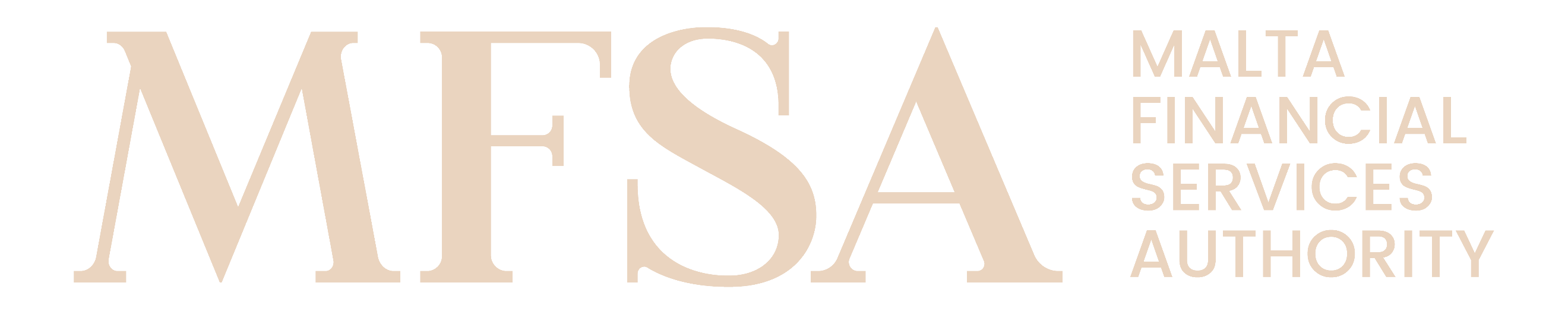 MALTA FINANCIAL SERVICES AUTHORITYAuthorisation FormsForm AA36: Professional Investor Fund Application FormHigh Level GuidelinesGeneralThis form, Form AA36: Professional Investor (PIF) Fund Application Form (‘Application’), shall be duly filled in by the persons wishing to obtain authorisation under Article 6 of the Investment Services Act (Chapter 370 of the laws of Malta). In this respect, the Applicant shall to the best of its knowledge, provide information, which is truthful, accurate and complete. The Applicant shall notify the MFSA immediately if the information provided changes in any respect either prior to or subsequent to authorisation.The Applicant shall note that it is a criminal offence, under Article 22(3) and 23 of the Act, to furnish information or to make a statement which one knows to be inaccurate, false or misleading in any material respect, or to recklessly furnish information or to make a statement which is inaccurate, false or misleading in any material respect, pursuant to any of the provisions of this Act or of any Regulations made or of any Rules issued thereunder, or any condition, obligation, requirement, directive or order made or given as aforesaid.The Applicant is required to make reference, and where applicable comply with, the Act, the Regulations made, or Rules issued thereunder during the completion of the Application. The Applicant shall also refer to the respective National and/or European Regulatory Frameworks or other binding regulation as may be applicable.The Applicant shall not tamper with, or modify in any manner, this Application or its respective Annexes. Should it transpire that the documents were tampered with, or modified in any manner, the Authority shall consider the Application to be invalid. Any potential improvements should be communicated to the MFSA for consideration.The Authority may at its sole discretion request from the Applicant further information/ documentation.DefinitionsFor the purposes of this Application, the definitions found on the MFSA website should be read in conjunction with the provisions of the Act and other respective national or European regulatory frameworks or other binding regulation as may be applicable.In the event that any of the definitions conflict with a definition under the Act, the definitions set out in the Act or in any other such law shall prevail, unless otherwise specified herein.Instructions The Applicant is required to complete all the respective sections under all the three parts of the Application, as follows:Part 1 – Applicant DetailsPart 2 – Activity & Method of OperationsPart 3 – Declaration FormApplicants are to note that further instructions in relation to the Application may be found on the Guidelines to the Authorisation Forms (link). It is noted that the Application should reflect the Applicant’s structure and method of operations at time of authorisation.Following submission of the Application via the LH Portal, the Declaration Form (Part 3 of this Application) should be printed and sent, originally signed, to the Authority. In the printed Declaration Form, the Applicant is reminded to enter the Application ID, which is provided automatically through the LH Portal upon on-line submission of the Application. It is to be noted that only this Declaration Form should be sent physically to the Authority. Further instructions can be found in the Declaration Form itself.In order for the Application to be considered complete, the Applicant is required to have submitted, along with a duly filled Application, all the required documentation as identified within this Application.Privacy NoticeThe MFSA ensures that any processing of personal data is conducted in accordance with Regulation (EU) 2016/679 (General Data Protection Regulation), the Data Protection Act (Chapter 586 of the Laws of Malta) and any other relevant European Union and national law. For further details, you may refer to the MFSA Privacy Notice available on the MFSA webpage https://www.mfsa.mt/privacy-notice/. DisclaimerIt is noted that the submission of this Application and/or its determination of ‘completeness’ shall not be construed as a granting of Authorisation by the MFSA. Furthermore, the Applicant is referred to Article 4(A) of the MFSA Act, wherein the granting of an Authorisation is a concession and a revocable privilege, and no holder thereof shall be deemed to have acquired any vested rights therein or thereunder.Applicant DetailsApplicant DetailsApplicant DetailsApplicant DetailsApplicant DetailsApplicant DetailsApplicant DetailsApplicant DetailsApplicant DetailsApplicant Person TypeApplicant Person TypeApplicant Person TypeApplicant Person TypeApplicant Person TypeApplicant Person TypeApplicant Person TypePerson TypeIdentification of the Incorporated Cell Company within whom the Cell shall be structuredThis sub-section is only applicable if the Person Type is an ‘Incorporated Cell of an Incorporated Cell Company (ICC)’ or an ‘Incorporated Cell of a Recognised Incorporated Cell Company (RICC)’.Identification of the Incorporated Cell Company within whom the Cell shall be structuredThis sub-section is only applicable if the Person Type is an ‘Incorporated Cell of an Incorporated Cell Company (ICC)’ or an ‘Incorporated Cell of a Recognised Incorporated Cell Company (RICC)’.Identification of the Incorporated Cell Company within whom the Cell shall be structuredThis sub-section is only applicable if the Person Type is an ‘Incorporated Cell of an Incorporated Cell Company (ICC)’ or an ‘Incorporated Cell of a Recognised Incorporated Cell Company (RICC)’.Identification of the Incorporated Cell Company within whom the Cell shall be structuredThis sub-section is only applicable if the Person Type is an ‘Incorporated Cell of an Incorporated Cell Company (ICC)’ or an ‘Incorporated Cell of a Recognised Incorporated Cell Company (RICC)’.Identification of the Incorporated Cell Company within whom the Cell shall be structuredThis sub-section is only applicable if the Person Type is an ‘Incorporated Cell of an Incorporated Cell Company (ICC)’ or an ‘Incorporated Cell of a Recognised Incorporated Cell Company (RICC)’.Identification of the Incorporated Cell Company within whom the Cell shall be structuredThis sub-section is only applicable if the Person Type is an ‘Incorporated Cell of an Incorporated Cell Company (ICC)’ or an ‘Incorporated Cell of a Recognised Incorporated Cell Company (RICC)’.Identification of the Incorporated Cell Company within whom the Cell shall be structuredThis sub-section is only applicable if the Person Type is an ‘Incorporated Cell of an Incorporated Cell Company (ICC)’ or an ‘Incorporated Cell of a Recognised Incorporated Cell Company (RICC)’.Name of ICC or RICCMFSA Authorisation NumberApplicant – General and Identification Details	Applicant – General and Identification Details	Applicant – General and Identification Details	Applicant – General and Identification Details	Applicant – General and Identification Details	Applicant – General and Identification Details	Applicant – General and Identification Details	IdentificationIdentificationIdentificationIdentificationIdentificationIdentificationIdentificationProposed Registered NameAddressesAddressesAddressesAddressesAddressesAddressesAddressesProposed Registered AddressKindly indicate proposed registered address.Proposed Registered AddressKindly indicate proposed registered address.Proposed Registered AddressKindly indicate proposed registered address.Proposed Registered AddressKindly indicate proposed registered address.Proposed Registered AddressKindly indicate proposed registered address.Proposed Registered AddressKindly indicate proposed registered address.Proposed Registered AddressKindly indicate proposed registered address.Number/NameStreet/RoadCity/Town/VillageRegion/State(if applicable)Post CodeCountrySelect countryRepresentation Indicate the details of the external / internal representatives of the Applicant and their contact details, as applicable.Representation Indicate the details of the external / internal representatives of the Applicant and their contact details, as applicable.Representation Indicate the details of the external / internal representatives of the Applicant and their contact details, as applicable.Representation Indicate the details of the external / internal representatives of the Applicant and their contact details, as applicable.Representation Indicate the details of the external / internal representatives of the Applicant and their contact details, as applicable.Representation Indicate the details of the external / internal representatives of the Applicant and their contact details, as applicable.Representation Indicate the details of the external / internal representatives of the Applicant and their contact details, as applicable.External RepresentativeExternal RepresentativeExternal RepresentativeExternal RepresentativeExternal RepresentativeExternal RepresentativeExternal RepresentativeIs the Applicant represented by an external party?If ‘Yes’: Indicate the details of the external representative: Is the Applicant represented by an external party?If ‘Yes’: Indicate the details of the external representative: Is the Applicant represented by an external party?If ‘Yes’: Indicate the details of the external representative: Is the Applicant represented by an external party?If ‘Yes’: Indicate the details of the external representative: Is the Applicant represented by an external party?If ‘Yes’: Indicate the details of the external representative: Is the Applicant represented by an external party?If ‘Yes’: Indicate the details of the external representative: Representative Entity Name (if applicable)Representative Entity Name (if applicable)PositionPositionTitleTitleNameNameSurnameRepresentative’s Business Email AddressRepresentative’s Business Email AddressRepresentative’s Business Direct NumberRepresentative’s Business Direct NumberInternal RepresentativeInternal RepresentativeInternal RepresentativeInternal RepresentativeInternal RepresentativeInternal RepresentativeInternal RepresentativePositionPositionIf ‘Other’: Specify PositionTitleTitleNameNameSurnameRepresentative’s Business Email AddressRepresentative’s Business Email AddressRepresentative’s Business Direct NumberRepresentative’s Business Direct NumberApplicant Structure and Regulatory History Applicant Structure and Regulatory History Applicant Structure and Regulatory History Applicant Structure and Regulatory History Applicant Structure and Regulatory History Applicant Structure and Regulatory History Applicant Structure and Regulatory History Applicant Structure and Regulatory History Constitutional DocumentationConstitutional DocumentationConstitutional DocumentationConstitutional DocumentationConstitutional DocumentationConstitutional DocumentationAttachment | Constitutional DocumentProvide a copy of the Constitutional Document. If the Applicant is still in formation, provide a draft version of the document.Attachment | Constitutional DocumentProvide a copy of the Constitutional Document. If the Applicant is still in formation, provide a draft version of the document.Attachment | Constitutional DocumentProvide a copy of the Constitutional Document. If the Applicant is still in formation, provide a draft version of the document.Attachment | Constitutional DocumentProvide a copy of the Constitutional Document. If the Applicant is still in formation, provide a draft version of the document.Attachment | Constitutional DocumentProvide a copy of the Constitutional Document. If the Applicant is still in formation, provide a draft version of the document.Attachment | Constitutional DocumentProvide a copy of the Constitutional Document. If the Applicant is still in formation, provide a draft version of the document.Group Structure Group Structure Group Structure Group Structure Group Structure Group Structure ConfirmationConfirmationConfirmationConfirmationConfirmationConfirmationIs the Applicant part of, or will the Applicant be part of a group structure?Is the Applicant part of, or will the Applicant be part of a group structure?Is the Applicant part of, or will the Applicant be part of a group structure?Group StructureGroup StructureGroup StructureGroup StructureGroup StructureGroup StructureAttachment | Group Structure DiagramProvide a diagram illustrating:The Share Holding Structure of the ApplicantThe direct and/or indirect ownership of a sufficient percentage of shares, voting rights or ownership interest held by the Applicant in other Legal Persons.Attachment | Group Structure DiagramProvide a diagram illustrating:The Share Holding Structure of the ApplicantThe direct and/or indirect ownership of a sufficient percentage of shares, voting rights or ownership interest held by the Applicant in other Legal Persons.Attachment | Group Structure DiagramProvide a diagram illustrating:The Share Holding Structure of the ApplicantThe direct and/or indirect ownership of a sufficient percentage of shares, voting rights or ownership interest held by the Applicant in other Legal Persons.Attachment | Group Structure DiagramProvide a diagram illustrating:The Share Holding Structure of the ApplicantThe direct and/or indirect ownership of a sufficient percentage of shares, voting rights or ownership interest held by the Applicant in other Legal Persons.Attachment | Group Structure DiagramProvide a diagram illustrating:The Share Holding Structure of the ApplicantThe direct and/or indirect ownership of a sufficient percentage of shares, voting rights or ownership interest held by the Applicant in other Legal Persons.Attachment | Group Structure DiagramProvide a diagram illustrating:The Share Holding Structure of the ApplicantThe direct and/or indirect ownership of a sufficient percentage of shares, voting rights or ownership interest held by the Applicant in other Legal Persons.Shareholding StructureShareholding StructureShareholding StructureShareholding StructureShareholding StructureShareholding StructurePublicly Traded and Listed ShareholdingThis sub-section is only applicable where the Applicant will have any of its Shareholding publicly listed and traded on a trading venue locally and/or abroad.Publicly Traded and Listed ShareholdingThis sub-section is only applicable where the Applicant will have any of its Shareholding publicly listed and traded on a trading venue locally and/or abroad.Publicly Traded and Listed ShareholdingThis sub-section is only applicable where the Applicant will have any of its Shareholding publicly listed and traded on a trading venue locally and/or abroad.Publicly Traded and Listed ShareholdingThis sub-section is only applicable where the Applicant will have any of its Shareholding publicly listed and traded on a trading venue locally and/or abroad.Publicly Traded and Listed ShareholdingThis sub-section is only applicable where the Applicant will have any of its Shareholding publicly listed and traded on a trading venue locally and/or abroad.Publicly Traded and Listed ShareholdingThis sub-section is only applicable where the Applicant will have any of its Shareholding publicly listed and traded on a trading venue locally and/or abroad.Does the Applicant intend to seek a listing on a regulated market?Does the Applicant intend to seek a listing on a regulated market?Does the Applicant intend to seek a listing on a regulated market?Does the Applicant intend to seek a listing on a regulated market?Does the Applicant intend to seek a listing on a regulated market?If yes, the listing will be:If yes, the listing will be:If yes, the listing will be:If yes, the listing will be:If yes, the listing will be:Name of the regulated market on which the Applicant intends to seek a listing:Name of the regulated market on which the Applicant intends to seek a listing:Name of the regulated market on which the Applicant intends to seek a listing:Name of the regulated market on which the Applicant intends to seek a listing:Name of the regulated market on which the Applicant intends to seek a listing:Qualifying Founder Shareholders Identification Provide details on the Applicant’s Qualifying Founder Shareholders, within the respective section applicable to either Natural Persons or Legal PersonsQualifying Founder Shareholders Identification Provide details on the Applicant’s Qualifying Founder Shareholders, within the respective section applicable to either Natural Persons or Legal PersonsQualifying Founder Shareholders Identification Provide details on the Applicant’s Qualifying Founder Shareholders, within the respective section applicable to either Natural Persons or Legal PersonsQualifying Founder Shareholders Identification Provide details on the Applicant’s Qualifying Founder Shareholders, within the respective section applicable to either Natural Persons or Legal PersonsQualifying Founder Shareholders Identification Provide details on the Applicant’s Qualifying Founder Shareholders, within the respective section applicable to either Natural Persons or Legal PersonsQualifying Founder Shareholders Identification Provide details on the Applicant’s Qualifying Founder Shareholders, within the respective section applicable to either Natural Persons or Legal PersonsQualifying Shareholders - Natural PersonsQualifying Shareholders - Natural PersonsQualifying Shareholders - Natural PersonsQualifying Shareholders - Natural PersonsQualifying Shareholders - Natural PersonsQualifying Shareholders - Natural Persons(Add multiple as applicable)(Add multiple as applicable)(Add multiple as applicable)(Add multiple as applicable)(Add multiple as applicable)(Add multiple as applicable)Qualifying Shareholders – Legal PersonsQualifying Shareholders – Legal PersonsQualifying Shareholders – Legal PersonsQualifying Shareholders – Legal PersonsQualifying Shareholders – Legal PersonsQualifying Shareholders – Legal Persons(Add multiple as applicable)(Add multiple as applicable)(Add multiple as applicable)(Add multiple as applicable)(Add multiple as applicable)(Add multiple as applicable)Regulatory HistoryNote – For the purposes of this Section, Authorisation as Type of Regulatory History shall mean: “any type of official recognition (such as Licensing, Registration, Recognition, etc) by a Regulatory Body”. (An indicative list of Regulatory Bodies is provided).Regulatory HistoryNote – For the purposes of this Section, Authorisation as Type of Regulatory History shall mean: “any type of official recognition (such as Licensing, Registration, Recognition, etc) by a Regulatory Body”. (An indicative list of Regulatory Bodies is provided).Regulatory HistoryNote – For the purposes of this Section, Authorisation as Type of Regulatory History shall mean: “any type of official recognition (such as Licensing, Registration, Recognition, etc) by a Regulatory Body”. (An indicative list of Regulatory Bodies is provided).Regulatory HistoryNote – For the purposes of this Section, Authorisation as Type of Regulatory History shall mean: “any type of official recognition (such as Licensing, Registration, Recognition, etc) by a Regulatory Body”. (An indicative list of Regulatory Bodies is provided).Regulatory HistoryNote – For the purposes of this Section, Authorisation as Type of Regulatory History shall mean: “any type of official recognition (such as Licensing, Registration, Recognition, etc) by a Regulatory Body”. (An indicative list of Regulatory Bodies is provided).Regulatory HistoryNote – For the purposes of this Section, Authorisation as Type of Regulatory History shall mean: “any type of official recognition (such as Licensing, Registration, Recognition, etc) by a Regulatory Body”. (An indicative list of Regulatory Bodies is provided).Applicant Regulatory HistoryThis sub-section relates to Applications submitted to, and/or Authorisations held with, the MFSA and/or any other Regulatory Authority by the ApplicantApplicant Regulatory HistoryThis sub-section relates to Applications submitted to, and/or Authorisations held with, the MFSA and/or any other Regulatory Authority by the ApplicantApplicant Regulatory HistoryThis sub-section relates to Applications submitted to, and/or Authorisations held with, the MFSA and/or any other Regulatory Authority by the ApplicantApplicant Regulatory HistoryThis sub-section relates to Applications submitted to, and/or Authorisations held with, the MFSA and/or any other Regulatory Authority by the ApplicantApplicant Regulatory HistoryThis sub-section relates to Applications submitted to, and/or Authorisations held with, the MFSA and/or any other Regulatory Authority by the ApplicantApplicant Regulatory HistoryThis sub-section relates to Applications submitted to, and/or Authorisations held with, the MFSA and/or any other Regulatory Authority by the ApplicantDoes the Applicant hold an authorisation or did the Applicant ever apply to be authorised by the MFSA or any other Regulatory Authority for any activity?Does the Applicant hold an authorisation or did the Applicant ever apply to be authorised by the MFSA or any other Regulatory Authority for any activity?Does the Applicant hold an authorisation or did the Applicant ever apply to be authorised by the MFSA or any other Regulatory Authority for any activity?Does the Applicant hold an authorisation or did the Applicant ever apply to be authorised by the MFSA or any other Regulatory Authority for any activity?Associations to Other Entities which submitted Applications, and/or hold Authorisations with, the MFSA and/or any other Regulatory AuthorityAssociations to Other Entities which submitted Applications, and/or hold Authorisations with, the MFSA and/or any other Regulatory AuthorityAssociations to Other Entities which submitted Applications, and/or hold Authorisations with, the MFSA and/or any other Regulatory AuthorityAssociations to Other Entities which submitted Applications, and/or hold Authorisations with, the MFSA and/or any other Regulatory AuthorityAssociations to Other Entities which submitted Applications, and/or hold Authorisations with, the MFSA and/or any other Regulatory AuthorityAssociations to Other Entities which submitted Applications, and/or hold Authorisations with, the MFSA and/or any other Regulatory AuthorityDoes the Applicant have any association with any other entity within its Group, except for its Qualifying Shareholding, that is authorised, or has ever applied to be authorised, by the MFSA or any other Regulatory Authority for any activity?Does the Applicant have any association with any other entity within its Group, except for its Qualifying Shareholding, that is authorised, or has ever applied to be authorised, by the MFSA or any other Regulatory Authority for any activity?Does the Applicant have any association with any other entity within its Group, except for its Qualifying Shareholding, that is authorised, or has ever applied to be authorised, by the MFSA or any other Regulatory Authority for any activity?Does the Applicant have any association with any other entity within its Group, except for its Qualifying Shareholding, that is authorised, or has ever applied to be authorised, by the MFSA or any other Regulatory Authority for any activity?Significant Events & Integrity ConfirmationsSignificant Events & Integrity ConfirmationsSignificant Events & Integrity ConfirmationsSignificant Events & Integrity ConfirmationsSignificant Events & Integrity ConfirmationsSignificant Events & Integrity ConfirmationsHas the Applicant, if already Formed, or any of its subsidiaries, ever:Has the Applicant, if already Formed, or any of its subsidiaries, ever:Has the Applicant, if already Formed, or any of its subsidiaries, ever:Has the Applicant, if already Formed, or any of its subsidiaries, ever:Has the Applicant, if already Formed, or any of its subsidiaries, ever:Has the Applicant, if already Formed, or any of its subsidiaries, ever:Case Abeen investigated, in the process of being investigated or is aware of investigations that will be initiated at some point in time by any Authority, regulatory, judicial or professional body whether in Malta or abroad?(This includes Court Orders and excluding investigations conducted in the course of normal monitoring and surveillance procedures which had no adverse findings)been investigated, in the process of being investigated or is aware of investigations that will be initiated at some point in time by any Authority, regulatory, judicial or professional body whether in Malta or abroad?(This includes Court Orders and excluding investigations conducted in the course of normal monitoring and surveillance procedures which had no adverse findings)been investigated, in the process of being investigated or is aware of investigations that will be initiated at some point in time by any Authority, regulatory, judicial or professional body whether in Malta or abroad?(This includes Court Orders and excluding investigations conducted in the course of normal monitoring and surveillance procedures which had no adverse findings)Case Bbeen subject to criticism, censures, disciplinary actions, suspension, expulsion or administrative breaches by any Authority, regulatory, judiciary or professional body whether in Malta or abroad?been subject to criticism, censures, disciplinary actions, suspension, expulsion or administrative breaches by any Authority, regulatory, judiciary or professional body whether in Malta or abroad?been subject to criticism, censures, disciplinary actions, suspension, expulsion or administrative breaches by any Authority, regulatory, judiciary or professional body whether in Malta or abroad?Case Cbeen subject to any other formal complaints made against it by its clients or former clients which have been resolved in favour of the complainant by a non-judicial third party?been subject to any other formal complaints made against it by its clients or former clients which have been resolved in favour of the complainant by a non-judicial third party?been subject to any other formal complaints made against it by its clients or former clients which have been resolved in favour of the complainant by a non-judicial third party?Case Dbeen subject to any criminal conviction or civil penalty:in respect of carrying out any authorised/ unauthorised regulated activity (if applicable);in respect of any natural person in the process of application; and/orin respect of any legal person in the process of application?been subject to any criminal conviction or civil penalty:in respect of carrying out any authorised/ unauthorised regulated activity (if applicable);in respect of any natural person in the process of application; and/orin respect of any legal person in the process of application?been subject to any criminal conviction or civil penalty:in respect of carrying out any authorised/ unauthorised regulated activity (if applicable);in respect of any natural person in the process of application; and/orin respect of any legal person in the process of application?Case Ehave any books and records requisitioned or seized by any court, Authority, regulatory, judicial or professional body whether in Malta or abroad?have any books and records requisitioned or seized by any court, Authority, regulatory, judicial or professional body whether in Malta or abroad?have any books and records requisitioned or seized by any court, Authority, regulatory, judicial or professional body whether in Malta or abroad?Case Fbeen subject to any unsatisfied judgments or awards outstanding?been subject to any unsatisfied judgments or awards outstanding?been subject to any unsatisfied judgments or awards outstanding?Case Gbeen assessed as not of going concern or subject to a declaration of a moratorium of any indebtedness, to a restructuring or reorganisation process affecting its creditors, including measures involving the possibility of a suspension of payments, suspension of enforcement measures or reduction of claims, to a dissolution, to winding-up proceedings, or to administration or other insolvency or similar proceedings?been assessed as not of going concern or subject to a declaration of a moratorium of any indebtedness, to a restructuring or reorganisation process affecting its creditors, including measures involving the possibility of a suspension of payments, suspension of enforcement measures or reduction of claims, to a dissolution, to winding-up proceedings, or to administration or other insolvency or similar proceedings?been assessed as not of going concern or subject to a declaration of a moratorium of any indebtedness, to a restructuring or reorganisation process affecting its creditors, including measures involving the possibility of a suspension of payments, suspension of enforcement measures or reduction of claims, to a dissolution, to winding-up proceedings, or to administration or other insolvency or similar proceedings?Case Hhave any out-of-court settlements reached with any other legal or natural person, having regard to the monetary terms of the settlements or/and the circumstances in which they have been reached?have any out-of-court settlements reached with any other legal or natural person, having regard to the monetary terms of the settlements or/and the circumstances in which they have been reached?have any out-of-court settlements reached with any other legal or natural person, having regard to the monetary terms of the settlements or/and the circumstances in which they have been reached?If any of the above apply, provide details and evidence as necessary for each respective caseIf any of the above apply, provide details and evidence as necessary for each respective case(Add multiple as applicable)(Add multiple as applicable)(Add multiple as applicable)(Add multiple as applicable)Sanctions and Restrictive MeasuresSanctions and Restrictive MeasuresSanctions and Restrictive MeasuresSanctions and Restrictive MeasuresSanctions and Restrictive MeasuresSanctions and Restrictive MeasuresHas the Applicant, or any Natural or Legal Persons with whom it has ties (both directly and indirectly), whether in Malta or abroad, been placed under a list of sanctions or restrictive measures of any nature?Note - not applicable for Natural or Legal Persons who are required to submit a Personal Questionnaire or a Corporate QuestionnaireHas the Applicant, or any Natural or Legal Persons with whom it has ties (both directly and indirectly), whether in Malta or abroad, been placed under a list of sanctions or restrictive measures of any nature?Note - not applicable for Natural or Legal Persons who are required to submit a Personal Questionnaire or a Corporate QuestionnaireHas the Applicant, or any Natural or Legal Persons with whom it has ties (both directly and indirectly), whether in Malta or abroad, been placed under a list of sanctions or restrictive measures of any nature?Note - not applicable for Natural or Legal Persons who are required to submit a Personal Questionnaire or a Corporate QuestionnaireHas the Applicant, or any Natural or Legal Persons with whom it has ties (both directly and indirectly), whether in Malta or abroad, been placed under a list of sanctions or restrictive measures of any nature?Note - not applicable for Natural or Legal Persons who are required to submit a Personal Questionnaire or a Corporate QuestionnaireIf ‘Yes’: Provide the following detail for each respective case:If ‘Yes’: Provide the following detail for each respective case:(Add multiple as applicable)(Add multiple as applicable)(Add multiple as applicable)(Add multiple as applicable)PART 2Business Model, Strategy and ActivityPART 2Business Model, Strategy and ActivityPART 2Business Model, Strategy and ActivityPART 2Business Model, Strategy and ActivityPART 2Business Model, Strategy and ActivityPART 2Business Model, Strategy and ActivityRationaleRationaleRationaleRationaleExplain the Applicant’s rationale for this application and the rationale for applying for authorisation in Malta.Explain the Applicant’s rationale for this application and the rationale for applying for authorisation in Malta.Explain the Applicant’s rationale for this application and the rationale for applying for authorisation in Malta.Explain the Applicant’s rationale for this application and the rationale for applying for authorisation in Malta.Business StrategyBusiness StrategyBusiness StrategyBusiness StrategyOutline of StrategyOutline of StrategyOutline of StrategyOutline of StrategyKindly identify the investment strategies that will be followed by the Applicant in accordance with Annex IV of the Commission Delegated Regulation (EU) 231/2013.Kindly identify the investment strategies that will be followed by the Applicant in accordance with Annex IV of the Commission Delegated Regulation (EU) 231/2013.Kindly identify the investment strategies that will be followed by the Applicant in accordance with Annex IV of the Commission Delegated Regulation (EU) 231/2013.Kindly identify the investment strategies that will be followed by the Applicant in accordance with Annex IV of the Commission Delegated Regulation (EU) 231/2013.Organisational StructureThis sub-section is only applicable for Self-Managed SchemesOrganisational StructureThis sub-section is only applicable for Self-Managed SchemesOrganisational StructureThis sub-section is only applicable for Self-Managed SchemesOrganisational StructureThis sub-section is only applicable for Self-Managed SchemesAttachment | OrganigramProvide an organigram of the Applicant for the first three (3) years of operationsAttachment | OrganigramProvide an organigram of the Applicant for the first three (3) years of operationsAttachment | OrganigramProvide an organigram of the Applicant for the first three (3) years of operationsAttachment | OrganigramProvide an organigram of the Applicant for the first three (3) years of operationsDetails of the SchemeDetails of the SchemeDetails of the SchemeDetails of the SchemeIndicate whether the Scheme will be open-ended or closed-endedIndicate how the Scheme will be managedIndicate how the scheme will be established and/or marketed:Indicate how the scheme will be established and/or marketed:Indicate how the scheme will be established and/or marketed:Indicate the base currency of the SchemeWill the Scheme issue classes of shares constituting Sub-Funds?Will the Scheme issue classes of shares constituting Sub-Funds?Will the Scheme issue classes of shares constituting Sub-Funds?If ‘Yes’: Indicate:If ‘Yes’: Indicate:If ‘Yes’: Indicate:If ‘Yes’: Indicate:Number of Sub-Funds to be establishedWill the Sub-Funds constitute separate patrimonies?Will the scheme be established with Incorporated Cells?If ‘Yes’: Number of Cells to be establishedAttachment | ProspectusProvide the Offering Memorandum & Offering Supplements of the SchemeAttachment | ProspectusProvide the Offering Memorandum & Offering Supplements of the SchemeAttachment | ProspectusProvide the Offering Memorandum & Offering Supplements of the SchemeAttachment | ProspectusProvide the Offering Memorandum & Offering Supplements of the SchemeAttachment | (whichever applicable)MFSA Annex – AX15 – PIFs Checklist.Attachment | (whichever applicable)MFSA Annex – AX15 – PIFs Checklist.Attachment | (whichever applicable)MFSA Annex – AX15 – PIFs Checklist.Attachment | (whichever applicable)MFSA Annex – AX15 – PIFs Checklist.PART 2GovernancePART 2GovernancePART 2GovernancePART 2GovernancePART 2GovernancePART 2GovernancePART 2GovernancePART 2GovernancePART 2GovernancePART 2GovernancePART 2GovernancePART 2GovernancePART 2GovernancePART 2GovernancePART 2GovernanceManagement BodyManagement BodyManagement BodyManagement BodyManagement BodyManagement BodyManagement BodyManagement BodyManagement BodyManagement BodyManagement BodyManagement BodyManagement BodyManagement Body StructureThe responses provided in this sub-section should be in accordance with the document establishing and governing the Applicant’s Management Body.Management Body StructureThe responses provided in this sub-section should be in accordance with the document establishing and governing the Applicant’s Management Body.Management Body StructureThe responses provided in this sub-section should be in accordance with the document establishing and governing the Applicant’s Management Body.Management Body StructureThe responses provided in this sub-section should be in accordance with the document establishing and governing the Applicant’s Management Body.Management Body StructureThe responses provided in this sub-section should be in accordance with the document establishing and governing the Applicant’s Management Body.Management Body StructureThe responses provided in this sub-section should be in accordance with the document establishing and governing the Applicant’s Management Body.Management Body StructureThe responses provided in this sub-section should be in accordance with the document establishing and governing the Applicant’s Management Body.Management Body StructureThe responses provided in this sub-section should be in accordance with the document establishing and governing the Applicant’s Management Body.Management Body StructureThe responses provided in this sub-section should be in accordance with the document establishing and governing the Applicant’s Management Body.Management Body StructureThe responses provided in this sub-section should be in accordance with the document establishing and governing the Applicant’s Management Body.Management Body StructureThe responses provided in this sub-section should be in accordance with the document establishing and governing the Applicant’s Management Body.Management Body StructureThe responses provided in this sub-section should be in accordance with the document establishing and governing the Applicant’s Management Body.Management Body StructureThe responses provided in this sub-section should be in accordance with the document establishing and governing the Applicant’s Management Body.Provide an assessment indicating how the Applicant’s Management Body has the required diversity of knowledge, judgement, and experience to effectively carry out its function/s.Provide an assessment indicating how the Applicant’s Management Body has the required diversity of knowledge, judgement, and experience to effectively carry out its function/s.Provide an assessment indicating how the Applicant’s Management Body has the required diversity of knowledge, judgement, and experience to effectively carry out its function/s.Provide an assessment indicating how the Applicant’s Management Body has the required diversity of knowledge, judgement, and experience to effectively carry out its function/s.Provide an assessment indicating how the Applicant’s Management Body has the required diversity of knowledge, judgement, and experience to effectively carry out its function/s.Provide an assessment indicating how the Applicant’s Management Body has the required diversity of knowledge, judgement, and experience to effectively carry out its function/s.Provide an assessment indicating how the Applicant’s Management Body has the required diversity of knowledge, judgement, and experience to effectively carry out its function/s.Provide an assessment indicating how the Applicant’s Management Body has the required diversity of knowledge, judgement, and experience to effectively carry out its function/s.Provide an assessment indicating how the Applicant’s Management Body has the required diversity of knowledge, judgement, and experience to effectively carry out its function/s.Provide an assessment indicating how the Applicant’s Management Body has the required diversity of knowledge, judgement, and experience to effectively carry out its function/s.Provide an assessment indicating how the Applicant’s Management Body has the required diversity of knowledge, judgement, and experience to effectively carry out its function/s.Provide an assessment indicating how the Applicant’s Management Body has the required diversity of knowledge, judgement, and experience to effectively carry out its function/s.Provide an assessment indicating how the Applicant’s Management Body has the required diversity of knowledge, judgement, and experience to effectively carry out its function/s.Provide an assessment indicating how the mix of executives, non-executives and independent persons proposed on this Management Body is adequate taking into account the nature, scale and complexity of the business.Provide an assessment indicating how the mix of executives, non-executives and independent persons proposed on this Management Body is adequate taking into account the nature, scale and complexity of the business.Provide an assessment indicating how the mix of executives, non-executives and independent persons proposed on this Management Body is adequate taking into account the nature, scale and complexity of the business.Provide an assessment indicating how the mix of executives, non-executives and independent persons proposed on this Management Body is adequate taking into account the nature, scale and complexity of the business.Provide an assessment indicating how the mix of executives, non-executives and independent persons proposed on this Management Body is adequate taking into account the nature, scale and complexity of the business.Provide an assessment indicating how the mix of executives, non-executives and independent persons proposed on this Management Body is adequate taking into account the nature, scale and complexity of the business.Provide an assessment indicating how the mix of executives, non-executives and independent persons proposed on this Management Body is adequate taking into account the nature, scale and complexity of the business.Provide an assessment indicating how the mix of executives, non-executives and independent persons proposed on this Management Body is adequate taking into account the nature, scale and complexity of the business.Provide an assessment indicating how the mix of executives, non-executives and independent persons proposed on this Management Body is adequate taking into account the nature, scale and complexity of the business.Provide an assessment indicating how the mix of executives, non-executives and independent persons proposed on this Management Body is adequate taking into account the nature, scale and complexity of the business.Provide an assessment indicating how the mix of executives, non-executives and independent persons proposed on this Management Body is adequate taking into account the nature, scale and complexity of the business.Provide an assessment indicating how the mix of executives, non-executives and independent persons proposed on this Management Body is adequate taking into account the nature, scale and complexity of the business.Provide an assessment indicating how the mix of executives, non-executives and independent persons proposed on this Management Body is adequate taking into account the nature, scale and complexity of the business.Total Number of Members on the Management BodyTotal Number of Members on the Management BodyMinimum Number of Members on the Management BodyMinimum Number of Members on the Management BodyNumber of Members required to constitute a quorumNumber of Members required to constitute a quorumIn the case of a deadlock, who can exercise a casting vote?In the case of a deadlock, who can exercise a casting vote?Proposed Members of the Management BodyProposed Members of the Management BodyProposed Members of the Management BodyProposed Members of the Management BodyProposed Members of the Management BodyProposed Members of the Management BodyProposed Members of the Management BodyProposed Members of the Management BodyProposed Members of the Management BodyProposed Members of the Management BodyProposed Members of the Management BodyProposed Members of the Management BodyProposed Members of the Management Body(Add multiple as applicable)(Add multiple as applicable)(Add multiple as applicable)(Add multiple as applicable)(Add multiple as applicable)(Add multiple as applicable)(Add multiple as applicable)(Add multiple as applicable)(Add multiple as applicable)(Add multiple as applicable)(Add multiple as applicable)(Add multiple as applicable)(Add multiple as applicable)CommitteesThis sub-section is only applicable for Self-Managed SchemesCommitteesThis sub-section is only applicable for Self-Managed SchemesCommitteesThis sub-section is only applicable for Self-Managed SchemesCommitteesThis sub-section is only applicable for Self-Managed SchemesCommitteesThis sub-section is only applicable for Self-Managed SchemesCommitteesThis sub-section is only applicable for Self-Managed SchemesCommitteesThis sub-section is only applicable for Self-Managed SchemesCommitteesThis sub-section is only applicable for Self-Managed SchemesCommitteesThis sub-section is only applicable for Self-Managed SchemesCommitteesThis sub-section is only applicable for Self-Managed SchemesCommitteesThis sub-section is only applicable for Self-Managed SchemesCommitteesThis sub-section is only applicable for Self-Managed SchemesCommitteesThis sub-section is only applicable for Self-Managed SchemesCommittees Reporting to the Management BodyThe responses provided in this sub-section should be in accordance with the established terms of reference of the Applicant’s Committee/s. Committees Reporting to the Management BodyThe responses provided in this sub-section should be in accordance with the established terms of reference of the Applicant’s Committee/s. Committees Reporting to the Management BodyThe responses provided in this sub-section should be in accordance with the established terms of reference of the Applicant’s Committee/s. Committees Reporting to the Management BodyThe responses provided in this sub-section should be in accordance with the established terms of reference of the Applicant’s Committee/s. Committees Reporting to the Management BodyThe responses provided in this sub-section should be in accordance with the established terms of reference of the Applicant’s Committee/s. Committees Reporting to the Management BodyThe responses provided in this sub-section should be in accordance with the established terms of reference of the Applicant’s Committee/s. Committees Reporting to the Management BodyThe responses provided in this sub-section should be in accordance with the established terms of reference of the Applicant’s Committee/s. Committees Reporting to the Management BodyThe responses provided in this sub-section should be in accordance with the established terms of reference of the Applicant’s Committee/s. Committees Reporting to the Management BodyThe responses provided in this sub-section should be in accordance with the established terms of reference of the Applicant’s Committee/s. Committees Reporting to the Management BodyThe responses provided in this sub-section should be in accordance with the established terms of reference of the Applicant’s Committee/s. Committees Reporting to the Management BodyThe responses provided in this sub-section should be in accordance with the established terms of reference of the Applicant’s Committee/s. Committees Reporting to the Management BodyThe responses provided in this sub-section should be in accordance with the established terms of reference of the Applicant’s Committee/s. Committees Reporting to the Management BodyThe responses provided in this sub-section should be in accordance with the established terms of reference of the Applicant’s Committee/s. (Add multiple as applicable)(Add multiple as applicable)(Add multiple as applicable)(Add multiple as applicable)(Add multiple as applicable)(Add multiple as applicable)(Add multiple as applicable)(Add multiple as applicable)(Add multiple as applicable)(Add multiple as applicable)(Add multiple as applicable)(Add multiple as applicable)(Add multiple as applicable)Key Function Holders This sub-section is only applicable for Self-Managed SchemesKey Function Holders This sub-section is only applicable for Self-Managed SchemesKey Function Holders This sub-section is only applicable for Self-Managed SchemesKey Function Holders This sub-section is only applicable for Self-Managed SchemesKey Function Holders This sub-section is only applicable for Self-Managed SchemesKey Function Holders This sub-section is only applicable for Self-Managed SchemesKey Function Holders This sub-section is only applicable for Self-Managed SchemesKey Function Holders This sub-section is only applicable for Self-Managed SchemesKey Function Holders This sub-section is only applicable for Self-Managed SchemesKey Function Holders This sub-section is only applicable for Self-Managed SchemesKey Function Holders This sub-section is only applicable for Self-Managed SchemesKey Function Holders This sub-section is only applicable for Self-Managed SchemesKey Function Holders This sub-section is only applicable for Self-Managed SchemesIdentify the Key Function Holders which require a PQ except Compliance Officer, Money Laundering Reporting Officer, Internal Auditor, ICT Managers and Risk Officer (the latter have been identified in other respective sections of this Application).Identify the Key Function Holders which require a PQ except Compliance Officer, Money Laundering Reporting Officer, Internal Auditor, ICT Managers and Risk Officer (the latter have been identified in other respective sections of this Application).Identify the Key Function Holders which require a PQ except Compliance Officer, Money Laundering Reporting Officer, Internal Auditor, ICT Managers and Risk Officer (the latter have been identified in other respective sections of this Application).Identify the Key Function Holders which require a PQ except Compliance Officer, Money Laundering Reporting Officer, Internal Auditor, ICT Managers and Risk Officer (the latter have been identified in other respective sections of this Application).Identify the Key Function Holders which require a PQ except Compliance Officer, Money Laundering Reporting Officer, Internal Auditor, ICT Managers and Risk Officer (the latter have been identified in other respective sections of this Application).Identify the Key Function Holders which require a PQ except Compliance Officer, Money Laundering Reporting Officer, Internal Auditor, ICT Managers and Risk Officer (the latter have been identified in other respective sections of this Application).Identify the Key Function Holders which require a PQ except Compliance Officer, Money Laundering Reporting Officer, Internal Auditor, ICT Managers and Risk Officer (the latter have been identified in other respective sections of this Application).Identify the Key Function Holders which require a PQ except Compliance Officer, Money Laundering Reporting Officer, Internal Auditor, ICT Managers and Risk Officer (the latter have been identified in other respective sections of this Application).Identify the Key Function Holders which require a PQ except Compliance Officer, Money Laundering Reporting Officer, Internal Auditor, ICT Managers and Risk Officer (the latter have been identified in other respective sections of this Application).Identify the Key Function Holders which require a PQ except Compliance Officer, Money Laundering Reporting Officer, Internal Auditor, ICT Managers and Risk Officer (the latter have been identified in other respective sections of this Application).Identify the Key Function Holders which require a PQ except Compliance Officer, Money Laundering Reporting Officer, Internal Auditor, ICT Managers and Risk Officer (the latter have been identified in other respective sections of this Application).Identify the Key Function Holders which require a PQ except Compliance Officer, Money Laundering Reporting Officer, Internal Auditor, ICT Managers and Risk Officer (the latter have been identified in other respective sections of this Application).Identify the Key Function Holders which require a PQ except Compliance Officer, Money Laundering Reporting Officer, Internal Auditor, ICT Managers and Risk Officer (the latter have been identified in other respective sections of this Application). (Add multiple as applicable) (Add multiple as applicable) (Add multiple as applicable) (Add multiple as applicable) (Add multiple as applicable) (Add multiple as applicable) (Add multiple as applicable) (Add multiple as applicable) (Add multiple as applicable) (Add multiple as applicable) (Add multiple as applicable) (Add multiple as applicable) (Add multiple as applicable)Third-Party FunctionariesThird-Party FunctionariesThird-Party FunctionariesThird-Party FunctionariesThird-Party FunctionariesThird-Party FunctionariesThird-Party FunctionariesThird-Party FunctionariesThird-Party FunctionariesThird-Party FunctionariesThird-Party FunctionariesThird-Party FunctionariesThird-Party FunctionariesExternal AuditorExternal AuditorExternal AuditorExternal AuditorExternal AuditorExternal AuditorExternal AuditorExternal AuditorExternal AuditorExternal AuditorExternal AuditorExternal AuditorExternal AuditorStatusName of External Audit Firm (if applicable)Auditor NameAuditor SurnameAuditor SurnameAuditor SurnameAuditor Warrant NumberAuditor’s Business Email AddressAuditor’s Business Direct NumberAuditor’s Business Direct NumberAuditor’s Business Direct NumberDate of AppointmentManagerThis sub-section is applicable to Schemes that will be managed by a third-party or otherwise to self-managed Schemes that will be delegating the day-to-day portfolio management function to a third-party.ManagerThis sub-section is applicable to Schemes that will be managed by a third-party or otherwise to self-managed Schemes that will be delegating the day-to-day portfolio management function to a third-party.ManagerThis sub-section is applicable to Schemes that will be managed by a third-party or otherwise to self-managed Schemes that will be delegating the day-to-day portfolio management function to a third-party.ManagerThis sub-section is applicable to Schemes that will be managed by a third-party or otherwise to self-managed Schemes that will be delegating the day-to-day portfolio management function to a third-party.ManagerThis sub-section is applicable to Schemes that will be managed by a third-party or otherwise to self-managed Schemes that will be delegating the day-to-day portfolio management function to a third-party.ManagerThis sub-section is applicable to Schemes that will be managed by a third-party or otherwise to self-managed Schemes that will be delegating the day-to-day portfolio management function to a third-party.ManagerThis sub-section is applicable to Schemes that will be managed by a third-party or otherwise to self-managed Schemes that will be delegating the day-to-day portfolio management function to a third-party.ManagerThis sub-section is applicable to Schemes that will be managed by a third-party or otherwise to self-managed Schemes that will be delegating the day-to-day portfolio management function to a third-party.ManagerThis sub-section is applicable to Schemes that will be managed by a third-party or otherwise to self-managed Schemes that will be delegating the day-to-day portfolio management function to a third-party.ManagerThis sub-section is applicable to Schemes that will be managed by a third-party or otherwise to self-managed Schemes that will be delegating the day-to-day portfolio management function to a third-party.ManagerThis sub-section is applicable to Schemes that will be managed by a third-party or otherwise to self-managed Schemes that will be delegating the day-to-day portfolio management function to a third-party.ManagerThis sub-section is applicable to Schemes that will be managed by a third-party or otherwise to self-managed Schemes that will be delegating the day-to-day portfolio management function to a third-party.ManagerThis sub-section is applicable to Schemes that will be managed by a third-party or otherwise to self-managed Schemes that will be delegating the day-to-day portfolio management function to a third-party.Name of ManagerLEI Code (if applicable)AddressAddressAddressAddressAddressAddressAddressAddressAddressAddressAddressAddressAddressNumber/NameStreet/RoadStreet/RoadCity/Town/VillageRegion/State(if applicable)Region/State(if applicable)Post CodeCountryCountryDetails of Authorisation HeldDetails of Authorisation HeldDetails of Authorisation HeldDetails of Authorisation HeldDetails of Authorisation HeldDetails of Authorisation HeldDetails of Authorisation HeldDetails of Authorisation HeldDetails of Authorisation HeldDetails of Authorisation HeldDetails of Authorisation HeldDetails of Authorisation HeldDetails of Authorisation HeldDoes the External Manager hold an authorisation by the MFSA or any other Regulatory Authority?Does the External Manager hold an authorisation by the MFSA or any other Regulatory Authority?Does the External Manager hold an authorisation by the MFSA or any other Regulatory Authority?Does the External Manager hold an authorisation by the MFSA or any other Regulatory Authority?Does the External Manager hold an authorisation by the MFSA or any other Regulatory Authority?Does the External Manager hold an authorisation by the MFSA or any other Regulatory Authority?Does the External Manager hold an authorisation by the MFSA or any other Regulatory Authority?Does the External Manager hold an authorisation by the MFSA or any other Regulatory Authority?Does the External Manager hold an authorisation by the MFSA or any other Regulatory Authority?If ‘Yes’: Provide details of authorisation held:If ‘Yes’: Provide details of authorisation held:If ‘Yes’: Provide details of authorisation held:If ‘Yes’: Provide details of authorisation held:If ‘Yes’: Provide details of authorisation held:If ‘Yes’: Provide details of authorisation held:If ‘Yes’: Provide details of authorisation held:If ‘Yes’: Provide details of authorisation held:If ‘Yes’: Provide details of authorisation held:If ‘Yes’: Provide details of authorisation held:If ‘Yes’: Provide details of authorisation held:If ‘Yes’: Provide details of authorisation held:If ‘Yes’: Provide details of authorisation held:Name of Regulatory BodyIf ‘Other’: Name of Regulatory BodyIf ‘Other’: Name of Regulatory BodyIf ‘Other’: Name of Regulatory BodyIf ‘Other’: Name of Regulatory BodyCountry of AuthorisationAuthorisation DateAuthorisation DateAuthorisation DateAuthorisation DateDetails of authorisation heldIf ‘No’: Provide an explanation with respect to such appointment.If ‘No’: Provide an explanation with respect to such appointment.If ‘No’: Provide an explanation with respect to such appointment.If ‘No’: Provide an explanation with respect to such appointment.If ‘No’: Provide an explanation with respect to such appointment.If ‘No’: Provide an explanation with respect to such appointment.If ‘No’: Provide an explanation with respect to such appointment.If ‘No’: Provide an explanation with respect to such appointment.If ‘No’: Provide an explanation with respect to such appointment.If ‘No’: Provide an explanation with respect to such appointment.If ‘No’: Provide an explanation with respect to such appointment.If ‘No’: Provide an explanation with respect to such appointment.If ‘No’: Provide an explanation with respect to such appointment.Supplemental InformationSupplemental InformationSupplemental InformationSupplemental InformationSupplemental InformationSupplemental InformationSupplemental InformationSupplemental InformationSupplemental InformationSupplemental InformationSupplemental InformationSupplemental InformationSupplemental InformationIndicate the services that the External Manager will be providing:Indicate the services that the External Manager will be providing:Indicate the services that the External Manager will be providing:Indicate the services that the External Manager will be providing:Indicate the services that the External Manager will be providing:Indicate the services that the External Manager will be providing:Indicate the services that the External Manager will be providing:Indicate the services that the External Manager will be providing:Indicate the services that the External Manager will be providing:Indicate the services that the External Manager will be providing:Indicate the services that the External Manager will be providing:Indicate the services that the External Manager will be providing:Indicate the services that the External Manager will be providing:Elaborate on the due diligence process (initial and on-going) that shall be adopted by the Applicant on the External ManagerElaborate on the due diligence process (initial and on-going) that shall be adopted by the Applicant on the External ManagerElaborate on the due diligence process (initial and on-going) that shall be adopted by the Applicant on the External ManagerElaborate on the due diligence process (initial and on-going) that shall be adopted by the Applicant on the External ManagerElaborate on the due diligence process (initial and on-going) that shall be adopted by the Applicant on the External ManagerElaborate on the due diligence process (initial and on-going) that shall be adopted by the Applicant on the External ManagerElaborate on the due diligence process (initial and on-going) that shall be adopted by the Applicant on the External ManagerElaborate on the due diligence process (initial and on-going) that shall be adopted by the Applicant on the External ManagerElaborate on the due diligence process (initial and on-going) that shall be adopted by the Applicant on the External ManagerElaborate on the due diligence process (initial and on-going) that shall be adopted by the Applicant on the External ManagerElaborate on the due diligence process (initial and on-going) that shall be adopted by the Applicant on the External ManagerElaborate on the due diligence process (initial and on-going) that shall be adopted by the Applicant on the External ManagerElaborate on the due diligence process (initial and on-going) that shall be adopted by the Applicant on the External ManagerIf the fund manager is a sub-threshold AIFM in terms of Article 3 AIFMD, kindly indicate the applicable category:If the fund manager is a sub-threshold AIFM in terms of Article 3 AIFMD, kindly indicate the applicable category:If the fund manager is a sub-threshold AIFM in terms of Article 3 AIFMD, kindly indicate the applicable category:If the fund manager is a sub-threshold AIFM in terms of Article 3 AIFMD, kindly indicate the applicable category:If the fund manager is a sub-threshold AIFM in terms of Article 3 AIFMD, kindly indicate the applicable category:If the fund manager is a sub-threshold AIFM in terms of Article 3 AIFMD, kindly indicate the applicable category:If the fund manager is a sub-threshold AIFM in terms of Article 3 AIFMD, kindly indicate the applicable category:If the fund manager is a sub-threshold AIFM in terms of Article 3 AIFMD, kindly indicate the applicable category:If the fund manager is a sub-threshold AIFM in terms of Article 3 AIFMD, kindly indicate the applicable category:If the fund manager is a sub-threshold AIFM in terms of Article 3 AIFMD, kindly indicate the applicable category:If the fund manager is a sub-threshold AIFM in terms of Article 3 AIFMD, kindly indicate the applicable category:If the fund manager is a sub-threshold AIFM in terms of Article 3 AIFMD, kindly indicate the applicable category:If the fund manager is a sub-threshold AIFM in terms of Article 3 AIFMD, kindly indicate the applicable category:Depositary/ CustodianDepositary/ CustodianDepositary/ CustodianDepositary/ CustodianDepositary/ CustodianDepositary/ CustodianDepositary/ CustodianDepositary/ CustodianDepositary/ CustodianDepositary/ CustodianDepositary/ CustodianDepositary/ CustodianDepositary/ CustodianDoes the Applicant intend to appoint a Custodian?Does the Applicant intend to appoint a Custodian?Does the Applicant intend to appoint a Custodian?Does the Applicant intend to appoint a Custodian?Does the Applicant intend to appoint a Custodian?Does the Applicant intend to appoint a Custodian?Does the Applicant intend to appoint a Custodian?Does the Applicant intend to appoint a Custodian?Will the Custodian be appointed by the Scheme or the Manager? This question is not applicable for Self-Managed Schemes.Will the Custodian be appointed by the Scheme or the Manager? This question is not applicable for Self-Managed Schemes.Will the Custodian be appointed by the Scheme or the Manager? This question is not applicable for Self-Managed Schemes.Will the Custodian be appointed by the Scheme or the Manager? This question is not applicable for Self-Managed Schemes.Will the Custodian be appointed by the Scheme or the Manager? This question is not applicable for Self-Managed Schemes.Will the Custodian be appointed by the Scheme or the Manager? This question is not applicable for Self-Managed Schemes.Will the Custodian be appointed by the Scheme or the Manager? This question is not applicable for Self-Managed Schemes.Will the Custodian be appointed by the Scheme or the Manager? This question is not applicable for Self-Managed Schemes.Name of CustodianLEI Code (if applicable)AddressAddressAddressAddressAddressAddressAddressAddressAddressAddressAddressAddressAddressNumber/NameStreet/RoadStreet/RoadStreet/RoadCity/Town/VillageRegion/State(if applicable)Region/State(if applicable)Region/State(if applicable)Post CodeCountryCountryCountryDetails of Authorisation HeldDetails of Authorisation HeldDetails of Authorisation HeldDetails of Authorisation HeldDetails of Authorisation HeldDetails of Authorisation HeldDetails of Authorisation HeldDetails of Authorisation HeldDetails of Authorisation HeldDetails of Authorisation HeldDetails of Authorisation HeldDetails of Authorisation HeldDetails of Authorisation HeldDoes the Custodian hold an authorisation by the MFSA or any other Regulatory Authority?Does the Custodian hold an authorisation by the MFSA or any other Regulatory Authority?Does the Custodian hold an authorisation by the MFSA or any other Regulatory Authority?Does the Custodian hold an authorisation by the MFSA or any other Regulatory Authority?Does the Custodian hold an authorisation by the MFSA or any other Regulatory Authority?Does the Custodian hold an authorisation by the MFSA or any other Regulatory Authority?Does the Custodian hold an authorisation by the MFSA or any other Regulatory Authority?Does the Custodian hold an authorisation by the MFSA or any other Regulatory Authority?If ‘Yes’: Provide details of authorisation held:If ‘Yes’: Provide details of authorisation held:If ‘Yes’: Provide details of authorisation held:If ‘Yes’: Provide details of authorisation held:If ‘Yes’: Provide details of authorisation held:If ‘Yes’: Provide details of authorisation held:If ‘Yes’: Provide details of authorisation held:If ‘Yes’: Provide details of authorisation held:If ‘Yes’: Provide details of authorisation held:If ‘Yes’: Provide details of authorisation held:If ‘Yes’: Provide details of authorisation held:If ‘Yes’: Provide details of authorisation held:If ‘Yes’: Provide details of authorisation held:Name of Regulatory BodyIf ‘Other’: Name of Regulatory BodyIf ‘Other’: Name of Regulatory BodyIf ‘Other’: Name of Regulatory BodyIf ‘Other’: Name of Regulatory BodyCountry of AuthorisationAuthorisation DateAuthorisation DateAuthorisation DateAuthorisation DateDetails of authorisation heldIf ‘No’: Provide an explanation with respect to such appointment.If ‘No’: Provide an explanation with respect to such appointment.If ‘No’: Provide an explanation with respect to such appointment.If ‘No’: Provide an explanation with respect to such appointment.If ‘No’: Provide an explanation with respect to such appointment.If ‘No’: Provide an explanation with respect to such appointment.If ‘No’: Provide an explanation with respect to such appointment.If ‘No’: Provide an explanation with respect to such appointment.If ‘No’: Provide an explanation with respect to such appointment.If ‘No’: Provide an explanation with respect to such appointment.If ‘No’: Provide an explanation with respect to such appointment.If ‘No’: Provide an explanation with respect to such appointment.If ‘No’: Provide an explanation with respect to such appointment.Supplemental InformationSupplemental InformationSupplemental InformationSupplemental InformationSupplemental InformationSupplemental InformationSupplemental InformationSupplemental InformationSupplemental InformationSupplemental InformationSupplemental InformationSupplemental InformationSupplemental InformationExplain the type of services that the Custodian will be providingExplain the type of services that the Custodian will be providingExplain the type of services that the Custodian will be providingExplain the type of services that the Custodian will be providingExplain the type of services that the Custodian will be providingExplain the type of services that the Custodian will be providingExplain the type of services that the Custodian will be providingExplain the type of services that the Custodian will be providingExplain the type of services that the Custodian will be providingExplain the type of services that the Custodian will be providingExplain the type of services that the Custodian will be providingExplain the type of services that the Custodian will be providingExplain the type of services that the Custodian will be providingDoes the Custodian intend to delegate the safe-keeping function?Does the Custodian intend to delegate the safe-keeping function?Does the Custodian intend to delegate the safe-keeping function?Does the Custodian intend to delegate the safe-keeping function?Does the Custodian intend to delegate the safe-keeping function?Does the Custodian intend to delegate the safe-keeping function?Does the Custodian intend to delegate the safe-keeping function?Does the Custodian intend to delegate the safe-keeping function?If ‘Yes’: elaborate on the delegation arrangementsIf ‘Yes’: elaborate on the delegation arrangementsIf ‘Yes’: elaborate on the delegation arrangementsIf ‘Yes’: elaborate on the delegation arrangementsIf ‘Yes’: elaborate on the delegation arrangementsIf ‘Yes’: elaborate on the delegation arrangementsIf ‘Yes’: elaborate on the delegation arrangementsIf ‘Yes’: elaborate on the delegation arrangementsIf ‘Yes’: elaborate on the delegation arrangementsIf ‘Yes’: elaborate on the delegation arrangementsIf ‘Yes’: elaborate on the delegation arrangementsIf ‘Yes’: elaborate on the delegation arrangementsIf ‘Yes’: elaborate on the delegation arrangementsElaborate on the due diligence process (initial and on-going) that shall be adopted by the Applicant on the CustodianElaborate on the due diligence process (initial and on-going) that shall be adopted by the Applicant on the CustodianElaborate on the due diligence process (initial and on-going) that shall be adopted by the Applicant on the CustodianElaborate on the due diligence process (initial and on-going) that shall be adopted by the Applicant on the CustodianElaborate on the due diligence process (initial and on-going) that shall be adopted by the Applicant on the CustodianElaborate on the due diligence process (initial and on-going) that shall be adopted by the Applicant on the CustodianElaborate on the due diligence process (initial and on-going) that shall be adopted by the Applicant on the CustodianElaborate on the due diligence process (initial and on-going) that shall be adopted by the Applicant on the CustodianElaborate on the due diligence process (initial and on-going) that shall be adopted by the Applicant on the CustodianElaborate on the due diligence process (initial and on-going) that shall be adopted by the Applicant on the CustodianElaborate on the due diligence process (initial and on-going) that shall be adopted by the Applicant on the CustodianElaborate on the due diligence process (initial and on-going) that shall be adopted by the Applicant on the CustodianElaborate on the due diligence process (initial and on-going) that shall be adopted by the Applicant on the CustodianDoes the Applicant intend to appoint a Broker/Prime Broker?Does the Applicant intend to appoint a Broker/Prime Broker?Does the Applicant intend to appoint a Broker/Prime Broker?Does the Applicant intend to appoint a Broker/Prime Broker?Does the Applicant intend to appoint a Broker/Prime Broker?Does the Applicant intend to appoint a Broker/Prime Broker?Does the Applicant intend to appoint a Broker/Prime Broker?Does the Applicant intend to appoint a Broker/Prime Broker?If ‘Yes’: provide the following information: If ‘Yes’: provide the following information: If ‘Yes’: provide the following information: If ‘Yes’: provide the following information: If ‘Yes’: provide the following information: If ‘Yes’: provide the following information: If ‘Yes’: provide the following information: If ‘Yes’: provide the following information: If ‘Yes’: provide the following information: If ‘Yes’: provide the following information: If ‘Yes’: provide the following information: If ‘Yes’: provide the following information: If ‘Yes’: provide the following information: Name of Broker / Prime BrokerName of Broker / Prime BrokerName of Broker / Prime BrokerContact DetailsContact DetailsContact DetailsDetails of Authorisation heldDetails of Authorisation heldDetails of Authorisation heldType of Assets the Broker / Primer Broker will be appointed for(if applicable)Type of Assets the Broker / Primer Broker will be appointed for(if applicable)Type of Assets the Broker / Primer Broker will be appointed for(if applicable)Investment AdvisorInvestment AdvisorInvestment AdvisorInvestment AdvisorInvestment AdvisorInvestment AdvisorInvestment AdvisorInvestment AdvisorInvestment AdvisorInvestment AdvisorInvestment AdvisorInvestment AdvisorInvestment AdvisorDoes the Applicant intend to appoint an Investment Advisor?Does the Applicant intend to appoint an Investment Advisor?Does the Applicant intend to appoint an Investment Advisor?Does the Applicant intend to appoint an Investment Advisor?Does the Applicant intend to appoint an Investment Advisor?Does the Applicant intend to appoint an Investment Advisor?Does the Applicant intend to appoint an Investment Advisor?Does the Applicant intend to appoint an Investment Advisor?Will the Investment Advisor be appointed by the Scheme or the Fund Manager? Only applicable if the scheme will be managed by a third party.Will the Investment Advisor be appointed by the Scheme or the Fund Manager? Only applicable if the scheme will be managed by a third party.Will the Investment Advisor be appointed by the Scheme or the Fund Manager? Only applicable if the scheme will be managed by a third party.Will the Investment Advisor be appointed by the Scheme or the Fund Manager? Only applicable if the scheme will be managed by a third party.Will the Investment Advisor be appointed by the Scheme or the Fund Manager? Only applicable if the scheme will be managed by a third party.Will the Investment Advisor be appointed by the Scheme or the Fund Manager? Only applicable if the scheme will be managed by a third party.Will the Investment Advisor be appointed by the Scheme or the Fund Manager? Only applicable if the scheme will be managed by a third party.Will the Investment Advisor be appointed by the Scheme or the Fund Manager? Only applicable if the scheme will be managed by a third party.Name of Investment AdvisorLEI Code (if applicable)AddressAddressAddressAddressAddressAddressAddressAddressAddressAddressAddressAddressAddressNumber/NameStreet/RoadStreet/RoadCity/Town/VillageRegion/State(if applicable)Region/State(if applicable)Post CodeCountryCountryDetails of Authorisation HeldDetails of Authorisation HeldDetails of Authorisation HeldDetails of Authorisation HeldDetails of Authorisation HeldDetails of Authorisation HeldDetails of Authorisation HeldDetails of Authorisation HeldDetails of Authorisation HeldDetails of Authorisation HeldDetails of Authorisation HeldDetails of Authorisation HeldDetails of Authorisation HeldDoes the Investment Advisor hold an authorisation by the MFSA or any other Regulatory Authority?Does the Investment Advisor hold an authorisation by the MFSA or any other Regulatory Authority?Does the Investment Advisor hold an authorisation by the MFSA or any other Regulatory Authority?Does the Investment Advisor hold an authorisation by the MFSA or any other Regulatory Authority?Does the Investment Advisor hold an authorisation by the MFSA or any other Regulatory Authority?Does the Investment Advisor hold an authorisation by the MFSA or any other Regulatory Authority?Does the Investment Advisor hold an authorisation by the MFSA or any other Regulatory Authority?Does the Investment Advisor hold an authorisation by the MFSA or any other Regulatory Authority?Does the Investment Advisor hold an authorisation by the MFSA or any other Regulatory Authority?If ‘Yes’: Provide details of authorisation held:If ‘Yes’: Provide details of authorisation held:If ‘Yes’: Provide details of authorisation held:If ‘Yes’: Provide details of authorisation held:If ‘Yes’: Provide details of authorisation held:If ‘Yes’: Provide details of authorisation held:If ‘Yes’: Provide details of authorisation held:If ‘Yes’: Provide details of authorisation held:If ‘Yes’: Provide details of authorisation held:If ‘Yes’: Provide details of authorisation held:If ‘Yes’: Provide details of authorisation held:If ‘Yes’: Provide details of authorisation held:If ‘Yes’: Provide details of authorisation held:Name of Regulatory BodyIf ‘Other’: Name of Regulatory BodyIf ‘Other’: Name of Regulatory BodyIf ‘Other’: Name of Regulatory BodyIf ‘Other’: Name of Regulatory BodyCountry of AuthorisationAuthorisation DateAuthorisation DateAuthorisation DateAuthorisation DateDetails of authorisation heldIf ‘No’: Provide an explanation with respect to such appointment.If ‘No’: Provide an explanation with respect to such appointment.If ‘No’: Provide an explanation with respect to such appointment.If ‘No’: Provide an explanation with respect to such appointment.If ‘No’: Provide an explanation with respect to such appointment.If ‘No’: Provide an explanation with respect to such appointment.If ‘No’: Provide an explanation with respect to such appointment.If ‘No’: Provide an explanation with respect to such appointment.If ‘No’: Provide an explanation with respect to such appointment.If ‘No’: Provide an explanation with respect to such appointment.If ‘No’: Provide an explanation with respect to such appointment.If ‘No’: Provide an explanation with respect to such appointment.If ‘No’: Provide an explanation with respect to such appointment.Supplemental InformationSupplemental InformationSupplemental InformationSupplemental InformationSupplemental InformationSupplemental InformationSupplemental InformationSupplemental InformationSupplemental InformationSupplemental InformationSupplemental InformationSupplemental InformationSupplemental InformationExplain the type of services that the Investment Advisor will be providingExplain the type of services that the Investment Advisor will be providingExplain the type of services that the Investment Advisor will be providingExplain the type of services that the Investment Advisor will be providingExplain the type of services that the Investment Advisor will be providingExplain the type of services that the Investment Advisor will be providingExplain the type of services that the Investment Advisor will be providingExplain the type of services that the Investment Advisor will be providingExplain the type of services that the Investment Advisor will be providingExplain the type of services that the Investment Advisor will be providingExplain the type of services that the Investment Advisor will be providingExplain the type of services that the Investment Advisor will be providingExplain the type of services that the Investment Advisor will be providingElaborate on the due diligence process (initial and on-going) that shall be adopted by the Applicant on the Investment AdvisorElaborate on the due diligence process (initial and on-going) that shall be adopted by the Applicant on the Investment AdvisorElaborate on the due diligence process (initial and on-going) that shall be adopted by the Applicant on the Investment AdvisorElaborate on the due diligence process (initial and on-going) that shall be adopted by the Applicant on the Investment AdvisorElaborate on the due diligence process (initial and on-going) that shall be adopted by the Applicant on the Investment AdvisorElaborate on the due diligence process (initial and on-going) that shall be adopted by the Applicant on the Investment AdvisorElaborate on the due diligence process (initial and on-going) that shall be adopted by the Applicant on the Investment AdvisorElaborate on the due diligence process (initial and on-going) that shall be adopted by the Applicant on the Investment AdvisorElaborate on the due diligence process (initial and on-going) that shall be adopted by the Applicant on the Investment AdvisorElaborate on the due diligence process (initial and on-going) that shall be adopted by the Applicant on the Investment AdvisorElaborate on the due diligence process (initial and on-going) that shall be adopted by the Applicant on the Investment AdvisorElaborate on the due diligence process (initial and on-going) that shall be adopted by the Applicant on the Investment AdvisorElaborate on the due diligence process (initial and on-going) that shall be adopted by the Applicant on the Investment AdvisorExternal ValuerExternal ValuerExternal ValuerExternal ValuerExternal ValuerExternal ValuerExternal ValuerExternal ValuerExternal ValuerExternal ValuerExternal ValuerExternal ValuerExternal ValuerDoes the Applicant intend to appoint an External Valuer?Does the Applicant intend to appoint an External Valuer?Does the Applicant intend to appoint an External Valuer?Does the Applicant intend to appoint an External Valuer?Does the Applicant intend to appoint an External Valuer?Does the Applicant intend to appoint an External Valuer?Does the Applicant intend to appoint an External Valuer?Does the Applicant intend to appoint an External Valuer?Name of External ValuerLEI Code (if applicable)AddressAddressAddressAddressAddressAddressAddressAddressAddressAddressAddressAddressAddressNumber/NameStreet/RoadStreet/RoadStreet/RoadCity/Town/VillageRegion/State(if applicable)Region/State(if applicable)Region/State(if applicable)Post CodeCountryCountryCountryKindly identify for which type of assets the valuer will be appointed for:Kindly identify for which type of assets the valuer will be appointed for:Kindly identify for which type of assets the valuer will be appointed for:Kindly identify for which type of assets the valuer will be appointed for:Kindly identify for which type of assets the valuer will be appointed for:Kindly identify for which type of assets the valuer will be appointed for:Kindly identify for which type of assets the valuer will be appointed for:Kindly identify for which type of assets the valuer will be appointed for:Kindly identify for which type of assets the valuer will be appointed for:Kindly identify for which type of assets the valuer will be appointed for:Kindly identify for which type of assets the valuer will be appointed for:Kindly identify for which type of assets the valuer will be appointed for:Kindly identify for which type of assets the valuer will be appointed for:Fund AdministratorFund AdministratorFund AdministratorFund AdministratorFund AdministratorFund AdministratorFund AdministratorFund AdministratorFund AdministratorFund AdministratorFund AdministratorFund AdministratorFund AdministratorDoes the Applicant intend to appoint a Fund Administrator?Does the Applicant intend to appoint a Fund Administrator?Does the Applicant intend to appoint a Fund Administrator?Does the Applicant intend to appoint a Fund Administrator?Does the Applicant intend to appoint a Fund Administrator?Does the Applicant intend to appoint a Fund Administrator?Does the Applicant intend to appoint a Fund Administrator?Does the Applicant intend to appoint a Fund Administrator?Will the Fund Administrator be appointed by the Scheme or the Fund Manager?Only applicable if the scheme will be managed by a third party.Will the Fund Administrator be appointed by the Scheme or the Fund Manager?Only applicable if the scheme will be managed by a third party.Will the Fund Administrator be appointed by the Scheme or the Fund Manager?Only applicable if the scheme will be managed by a third party.Will the Fund Administrator be appointed by the Scheme or the Fund Manager?Only applicable if the scheme will be managed by a third party.Will the Fund Administrator be appointed by the Scheme or the Fund Manager?Only applicable if the scheme will be managed by a third party.Will the Fund Administrator be appointed by the Scheme or the Fund Manager?Only applicable if the scheme will be managed by a third party.Will the Fund Administrator be appointed by the Scheme or the Fund Manager?Only applicable if the scheme will be managed by a third party.Will the Fund Administrator be appointed by the Scheme or the Fund Manager?Only applicable if the scheme will be managed by a third party.Name of Fund AdministratorLEI Code (if applicable)AddressAddressAddressAddressAddressAddressAddressAddressAddressAddressAddressAddressAddressNumber/NameStreet/RoadStreet/RoadCity/Town/VillageRegion/State(if applicable)Region/State(if applicable)Post CodeCountryCountryDetails of Authorisation HeldDetails of Authorisation HeldDetails of Authorisation HeldDetails of Authorisation HeldDetails of Authorisation HeldDetails of Authorisation HeldDetails of Authorisation HeldDetails of Authorisation HeldDetails of Authorisation HeldDetails of Authorisation HeldDetails of Authorisation HeldDetails of Authorisation HeldDetails of Authorisation HeldDoes the Fund Administrator hold an authorisation by the MFSA or any other Regulatory Authority?Does the Fund Administrator hold an authorisation by the MFSA or any other Regulatory Authority?Does the Fund Administrator hold an authorisation by the MFSA or any other Regulatory Authority?Does the Fund Administrator hold an authorisation by the MFSA or any other Regulatory Authority?Does the Fund Administrator hold an authorisation by the MFSA or any other Regulatory Authority?Does the Fund Administrator hold an authorisation by the MFSA or any other Regulatory Authority?Does the Fund Administrator hold an authorisation by the MFSA or any other Regulatory Authority?Does the Fund Administrator hold an authorisation by the MFSA or any other Regulatory Authority?Does the Fund Administrator hold an authorisation by the MFSA or any other Regulatory Authority?If ‘Yes’: Provide details of authorisation held:If ‘Yes’: Provide details of authorisation held:If ‘Yes’: Provide details of authorisation held:If ‘Yes’: Provide details of authorisation held:If ‘Yes’: Provide details of authorisation held:If ‘Yes’: Provide details of authorisation held:If ‘Yes’: Provide details of authorisation held:If ‘Yes’: Provide details of authorisation held:If ‘Yes’: Provide details of authorisation held:If ‘Yes’: Provide details of authorisation held:If ‘Yes’: Provide details of authorisation held:If ‘Yes’: Provide details of authorisation held:If ‘Yes’: Provide details of authorisation held:Name of Regulatory BodyIf ‘Other’: Name of Regulatory BodyIf ‘Other’: Name of Regulatory BodyIf ‘Other’: Name of Regulatory BodyIf ‘Other’: Name of Regulatory BodyCountry of AuthorisationAuthorisation DateAuthorisation DateAuthorisation DateAuthorisation DateDetails of authorisation heldIf ‘No’: Provide an explanation with respect to such appointment.If ‘No’: Provide an explanation with respect to such appointment.If ‘No’: Provide an explanation with respect to such appointment.If ‘No’: Provide an explanation with respect to such appointment.If ‘No’: Provide an explanation with respect to such appointment.If ‘No’: Provide an explanation with respect to such appointment.If ‘No’: Provide an explanation with respect to such appointment.If ‘No’: Provide an explanation with respect to such appointment.If ‘No’: Provide an explanation with respect to such appointment.If ‘No’: Provide an explanation with respect to such appointment.If ‘No’: Provide an explanation with respect to such appointment.If ‘No’: Provide an explanation with respect to such appointment.If ‘No’: Provide an explanation with respect to such appointment.List the type of services that the Fund Administrator will be providingList the type of services that the Fund Administrator will be providingList the type of services that the Fund Administrator will be providingList the type of services that the Fund Administrator will be providingList the type of services that the Fund Administrator will be providingList the type of services that the Fund Administrator will be providingList the type of services that the Fund Administrator will be providingList the type of services that the Fund Administrator will be providingList the type of services that the Fund Administrator will be providingList the type of services that the Fund Administrator will be providingList the type of services that the Fund Administrator will be providingList the type of services that the Fund Administrator will be providingList the type of services that the Fund Administrator will be providing(Add multiple as applicable)(Add multiple as applicable)(Add multiple as applicable)(Add multiple as applicable)(Add multiple as applicable)(Add multiple as applicable)(Add multiple as applicable)(Add multiple as applicable)(Add multiple as applicable)(Add multiple as applicable)(Add multiple as applicable)(Add multiple as applicable)(Add multiple as applicable)PART 2CompliancePART 2CompliancePART 2CompliancePART 2CompliancePART 2CompliancePART 2CompliancePART 2CompliancePART 2CompliancePART 2CompliancePART 2CompliancePART 2ComplianceCompliance FunctionCompliance FunctionCompliance FunctionCompliance FunctionCompliance FunctionCompliance FunctionCompliance FunctionCompliance FunctionCompliance FunctionCompliance FunctionCompliance FunctionCompliance FunctionCompliance FunctionCompliance FunctionCompliance FunctionCompliance FunctionCompliance FunctionCompliance FunctionProvide an overview of the structure of the Compliance Function, its resources and reporting linesProvide an overview of the structure of the Compliance Function, its resources and reporting linesProvide an overview of the structure of the Compliance Function, its resources and reporting linesProvide an overview of the structure of the Compliance Function, its resources and reporting linesProvide an overview of the structure of the Compliance Function, its resources and reporting linesProvide an overview of the structure of the Compliance Function, its resources and reporting linesProvide an overview of the structure of the Compliance Function, its resources and reporting linesProvide an overview of the structure of the Compliance Function, its resources and reporting linesProvide an overview of the structure of the Compliance Function, its resources and reporting linesExplain how the Applicant intends to maintain the independence of the Compliance FunctionExplain how the Applicant intends to maintain the independence of the Compliance FunctionExplain how the Applicant intends to maintain the independence of the Compliance FunctionExplain how the Applicant intends to maintain the independence of the Compliance FunctionExplain how the Applicant intends to maintain the independence of the Compliance FunctionExplain how the Applicant intends to maintain the independence of the Compliance FunctionExplain how the Applicant intends to maintain the independence of the Compliance FunctionExplain how the Applicant intends to maintain the independence of the Compliance FunctionExplain how the Applicant intends to maintain the independence of the Compliance FunctionThird-Party OutsourcingThird-Party OutsourcingThird-Party OutsourcingThird-Party OutsourcingThird-Party OutsourcingThird-Party OutsourcingThird-Party OutsourcingThird-Party OutsourcingThird-Party OutsourcingDoes the Applicant intend to outsource all, or part of its Compliance Function to a Third-Party Outsourcing Provider?Does the Applicant intend to outsource all, or part of its Compliance Function to a Third-Party Outsourcing Provider?Does the Applicant intend to outsource all, or part of its Compliance Function to a Third-Party Outsourcing Provider?Does the Applicant intend to outsource all, or part of its Compliance Function to a Third-Party Outsourcing Provider?Does the Applicant intend to outsource all, or part of its Compliance Function to a Third-Party Outsourcing Provider?If ‘Yes’: Identify the Third-Party Outsourcing Provider/s.If ‘Yes’: Identify the Third-Party Outsourcing Provider/s.If ‘Yes’: Identify the Third-Party Outsourcing Provider/s.If ‘Yes’: Identify the Third-Party Outsourcing Provider/s.If ‘Yes’: Identify the Third-Party Outsourcing Provider/s.If ‘Yes’: Identify the Third-Party Outsourcing Provider/s.If ‘Yes’: Identify the Third-Party Outsourcing Provider/s.If ‘Yes’: Identify the Third-Party Outsourcing Provider/s.If ‘Yes’: Identify the Third-Party Outsourcing Provider/s.(Add multiple as applicable)(Add multiple as applicable)(Add multiple as applicable)(Add multiple as applicable)(Add multiple as applicable)(Add multiple as applicable)(Add multiple as applicable)(Add multiple as applicable)(Add multiple as applicable)Attachment | MFSA Annex – AX03Attachment | MFSA Annex – AX03Attachment | MFSA Annex – AX03Attachment | MFSA Annex – AX03Attachment | MFSA Annex – AX03Attachment | MFSA Annex – AX03Attachment | MFSA Annex – AX03Attachment | MFSA Annex – AX03Attachment | MFSA Annex – AX03Compliance OfficerCompliance OfficerCompliance OfficerCompliance OfficerCompliance OfficerCompliance OfficerCompliance OfficerCompliance OfficerCompliance OfficerIdentificationIdentificationIdentificationIdentificationIdentificationIdentificationIdentificationIdentificationIdentificationTitleNameSurnameSurnameSurnameDate of BirthIdentification Document (‘ID’) TypeID NumberID NumberID NumberID Expiry DateCountry of IssuanceCountry of IssuanceCountry of IssuanceMFSA PQ CodeOther PositionsOther PositionsOther PositionsOther PositionsOther PositionsOther PositionsOther PositionsOther PositionsOther PositionsDoes the Compliance Officer hold or intend to hold any other positions within the Applicant?Does the Compliance Officer hold or intend to hold any other positions within the Applicant?Does the Compliance Officer hold or intend to hold any other positions within the Applicant?Does the Compliance Officer hold or intend to hold any other positions within the Applicant?If ‘Yes’: Provide an explanation on the nature of the position/sIf ‘Yes’: Provide an explanation on the nature of the position/sIf ‘Yes’: Provide an explanation on the nature of the position/sIf ‘Yes’: Provide an explanation on the nature of the position/sIf ‘Yes’: Provide an explanation on the nature of the position/sIf ‘Yes’: Provide an explanation on the nature of the position/sIf ‘Yes’: Provide an explanation on the nature of the position/sIf ‘Yes’: Provide an explanation on the nature of the position/sIf ‘Yes’: Provide an explanation on the nature of the position/sCompliance FrameworkCompliance FrameworkCompliance FrameworkCompliance FrameworkCompliance FrameworkCompliance FrameworkCompliance FrameworkCompliance FrameworkProvide an outline of the Applicant’s Compliance Framework, including Policies and ProceduresProvide an outline of the Applicant’s Compliance Framework, including Policies and ProceduresProvide an outline of the Applicant’s Compliance Framework, including Policies and ProceduresProvide an outline of the Applicant’s Compliance Framework, including Policies and ProceduresProvide an outline of the Applicant’s Compliance Framework, including Policies and ProceduresProvide an outline of the Applicant’s Compliance Framework, including Policies and ProceduresProvide an outline of the Applicant’s Compliance Framework, including Policies and ProceduresProvide an outline of the Applicant’s Compliance Framework, including Policies and ProceduresInternal Control FrameworkInternal Control FrameworkInternal Control FrameworkInternal Control FrameworkInternal Control FrameworkInternal Control FrameworkInternal Control FrameworkInternal Control FrameworkConflict of InterestConflict of InterestConflict of InterestConflict of InterestConflict of InterestConflict of InterestConflict of InterestConflict of InterestProvide an outline of the policy and procedures in relation to the conflicts of interestProvide an outline of the policy and procedures in relation to the conflicts of interestProvide an outline of the policy and procedures in relation to the conflicts of interestProvide an outline of the policy and procedures in relation to the conflicts of interestProvide an outline of the policy and procedures in relation to the conflicts of interestProvide an outline of the policy and procedures in relation to the conflicts of interestProvide an outline of the policy and procedures in relation to the conflicts of interestProvide an outline of the policy and procedures in relation to the conflicts of interestDescribe the controls and any other measures put in place to ensure the effective management of conflicts of interestDescribe the controls and any other measures put in place to ensure the effective management of conflicts of interestDescribe the controls and any other measures put in place to ensure the effective management of conflicts of interestDescribe the controls and any other measures put in place to ensure the effective management of conflicts of interestDescribe the controls and any other measures put in place to ensure the effective management of conflicts of interestDescribe the controls and any other measures put in place to ensure the effective management of conflicts of interestDescribe the controls and any other measures put in place to ensure the effective management of conflicts of interestDescribe the controls and any other measures put in place to ensure the effective management of conflicts of interestDoes the Applicant foresee any conflicts of interest/s (including inter alia within the Management Body and the Service Providers in relation to the services that will be provided to the Applicant)?Does the Applicant foresee any conflicts of interest/s (including inter alia within the Management Body and the Service Providers in relation to the services that will be provided to the Applicant)?Does the Applicant foresee any conflicts of interest/s (including inter alia within the Management Body and the Service Providers in relation to the services that will be provided to the Applicant)?Does the Applicant foresee any conflicts of interest/s (including inter alia within the Management Body and the Service Providers in relation to the services that will be provided to the Applicant)?Does the Applicant foresee any conflicts of interest/s (including inter alia within the Management Body and the Service Providers in relation to the services that will be provided to the Applicant)?Does the Applicant foresee any conflicts of interest/s (including inter alia within the Management Body and the Service Providers in relation to the services that will be provided to the Applicant)?Does the Applicant foresee any conflicts of interest/s (including inter alia within the Management Body and the Service Providers in relation to the services that will be provided to the Applicant)?If ‘Yes’: Identify and explain the conflict of interest/s foreseen and the respective mitigating measuresIf ‘Yes’: Identify and explain the conflict of interest/s foreseen and the respective mitigating measuresIf ‘Yes’: Identify and explain the conflict of interest/s foreseen and the respective mitigating measuresIf ‘Yes’: Identify and explain the conflict of interest/s foreseen and the respective mitigating measuresIf ‘Yes’: Identify and explain the conflict of interest/s foreseen and the respective mitigating measuresIf ‘Yes’: Identify and explain the conflict of interest/s foreseen and the respective mitigating measuresIf ‘Yes’: Identify and explain the conflict of interest/s foreseen and the respective mitigating measuresIf ‘Yes’: Identify and explain the conflict of interest/s foreseen and the respective mitigating measuresIf ‘Yes’: Identify and explain the conflict of interest/s foreseen and the respective mitigating measures(Add multiple as applicable)(Add multiple as applicable)(Add multiple as applicable)(Add multiple as applicable)(Add multiple as applicable)(Add multiple as applicable)(Add multiple as applicable)(Add multiple as applicable)(Add multiple as applicable)PART 2PrudentialPART 2PrudentialPART 2PrudentialPART 2PrudentialPART 2PrudentialAccounting Reference DateAccounting Reference DateAccounting Reference DateIndicate the Accounting Reference Date (financial year end)Indicate the Accounting Reference Date (financial year end)Reporting CurrencyReporting CurrencyReporting CurrencyIndicate the Reporting CurrencyIndicate the Reporting CurrencyInitial CapitalInitial CapitalInitial CapitalShare Capital CurrencyAuthorised Share CapitalIssued Share CapitalPaid Up Share CapitalIf the initial capital has not been paid-up in full at the time of submission of this application: Provide an outline of the envisaged plan and implementation deadline for ensuring that the initial capital is paid up in full, or as per minimum applicable, before authorisation to commence the activity.If the initial capital has not been paid-up in full at the time of submission of this application: Provide an outline of the envisaged plan and implementation deadline for ensuring that the initial capital is paid up in full, or as per minimum applicable, before authorisation to commence the activity.If the initial capital has not been paid-up in full at the time of submission of this application: Provide an outline of the envisaged plan and implementation deadline for ensuring that the initial capital is paid up in full, or as per minimum applicable, before authorisation to commence the activity.ProjectionsProjectionsProjectionsKindly indicate the projected level of subscriptions as well as the Assets Under Management / Net Asset Value that the applicant intends to have both at inception and within one year from licencing.Kindly indicate the projected level of subscriptions as well as the Assets Under Management / Net Asset Value that the applicant intends to have both at inception and within one year from licencing.Kindly indicate the projected level of subscriptions as well as the Assets Under Management / Net Asset Value that the applicant intends to have both at inception and within one year from licencing.PART 2Anti-Money Laundering & Counter Financing of TerrorismPART 2Anti-Money Laundering & Counter Financing of TerrorismPART 2Anti-Money Laundering & Counter Financing of TerrorismPART 2Anti-Money Laundering & Counter Financing of TerrorismPART 2Anti-Money Laundering & Counter Financing of TerrorismPART 2Anti-Money Laundering & Counter Financing of TerrorismPART 2Anti-Money Laundering & Counter Financing of TerrorismPART 2Anti-Money Laundering & Counter Financing of TerrorismPART 2Anti-Money Laundering & Counter Financing of TerrorismPART 2Anti-Money Laundering & Counter Financing of TerrorismPART 2Anti-Money Laundering & Counter Financing of TerrorismPART 2Anti-Money Laundering & Counter Financing of TerrorismAML & CFT FunctionAML & CFT FunctionAML & CFT FunctionAML & CFT FunctionAML & CFT FunctionAML & CFT FunctionAML & CFT FunctionAML & CFT FunctionAML & CFT FunctionAML & CFT FunctionAML & CFT FunctionAML & CFT FunctionAML & CFT FunctionAML & CFT FunctionAML & CFT FunctionAML & CFT FunctionAML & CFT FunctionAML & CFT FunctionAML & CFT FunctionAML & CFT FunctionProvide an overview of the structure of the Applicant's AML/CFT function, including its resources and respective reporting lines, in line with the proposed volume and value of business being proposedProvide an overview of the structure of the Applicant's AML/CFT function, including its resources and respective reporting lines, in line with the proposed volume and value of business being proposedProvide an overview of the structure of the Applicant's AML/CFT function, including its resources and respective reporting lines, in line with the proposed volume and value of business being proposedProvide an overview of the structure of the Applicant's AML/CFT function, including its resources and respective reporting lines, in line with the proposed volume and value of business being proposedProvide an overview of the structure of the Applicant's AML/CFT function, including its resources and respective reporting lines, in line with the proposed volume and value of business being proposedProvide an overview of the structure of the Applicant's AML/CFT function, including its resources and respective reporting lines, in line with the proposed volume and value of business being proposedProvide an overview of the structure of the Applicant's AML/CFT function, including its resources and respective reporting lines, in line with the proposed volume and value of business being proposedProvide an overview of the structure of the Applicant's AML/CFT function, including its resources and respective reporting lines, in line with the proposed volume and value of business being proposedProvide an overview of the structure of the Applicant's AML/CFT function, including its resources and respective reporting lines, in line with the proposed volume and value of business being proposedProvide an overview of the structure of the Applicant's AML/CFT function, including its resources and respective reporting lines, in line with the proposed volume and value of business being proposedExplain how the Applicant intends to maintain the independence of the AML/CFT functionExplain how the Applicant intends to maintain the independence of the AML/CFT functionExplain how the Applicant intends to maintain the independence of the AML/CFT functionExplain how the Applicant intends to maintain the independence of the AML/CFT functionExplain how the Applicant intends to maintain the independence of the AML/CFT functionExplain how the Applicant intends to maintain the independence of the AML/CFT functionExplain how the Applicant intends to maintain the independence of the AML/CFT functionExplain how the Applicant intends to maintain the independence of the AML/CFT functionExplain how the Applicant intends to maintain the independence of the AML/CFT functionExplain how the Applicant intends to maintain the independence of the AML/CFT functionThird-Party OutsourcingThird-Party OutsourcingThird-Party OutsourcingThird-Party OutsourcingThird-Party OutsourcingThird-Party OutsourcingThird-Party OutsourcingThird-Party OutsourcingThird-Party OutsourcingThird-Party OutsourcingDoes the Applicant intend to outsource any aspect/s of its AML/CFT obligations to a Third-Party Outsourcing Provider/s in line with the FIAU Implementing Procedures?Does the Applicant intend to outsource any aspect/s of its AML/CFT obligations to a Third-Party Outsourcing Provider/s in line with the FIAU Implementing Procedures?Does the Applicant intend to outsource any aspect/s of its AML/CFT obligations to a Third-Party Outsourcing Provider/s in line with the FIAU Implementing Procedures?Does the Applicant intend to outsource any aspect/s of its AML/CFT obligations to a Third-Party Outsourcing Provider/s in line with the FIAU Implementing Procedures?Does the Applicant intend to outsource any aspect/s of its AML/CFT obligations to a Third-Party Outsourcing Provider/s in line with the FIAU Implementing Procedures?If ‘Yes’: Identify the Third-Party Outsourcing Provider/s.If ‘Yes’: Identify the Third-Party Outsourcing Provider/s.If ‘Yes’: Identify the Third-Party Outsourcing Provider/s.If ‘Yes’: Identify the Third-Party Outsourcing Provider/s.If ‘Yes’: Identify the Third-Party Outsourcing Provider/s.If ‘Yes’: Identify the Third-Party Outsourcing Provider/s.If ‘Yes’: Identify the Third-Party Outsourcing Provider/s.If ‘Yes’: Identify the Third-Party Outsourcing Provider/s.If ‘Yes’: Identify the Third-Party Outsourcing Provider/s.If ‘Yes’: Identify the Third-Party Outsourcing Provider/s.(Add multiple as applicable)(Add multiple as applicable)(Add multiple as applicable)(Add multiple as applicable)(Add multiple as applicable)(Add multiple as applicable)(Add multiple as applicable)(Add multiple as applicable)(Add multiple as applicable)(Add multiple as applicable)Attachment | MFSA Annex – AX03Attachment | MFSA Annex – AX03Attachment | MFSA Annex – AX03Attachment | MFSA Annex – AX03Attachment | MFSA Annex – AX03Attachment | MFSA Annex – AX03Attachment | MFSA Annex – AX03Attachment | MFSA Annex – AX03Attachment | MFSA Annex – AX03Attachment | MFSA Annex – AX03Money Laundering Reporting OfficerMoney Laundering Reporting OfficerMoney Laundering Reporting OfficerMoney Laundering Reporting OfficerMoney Laundering Reporting OfficerMoney Laundering Reporting OfficerMoney Laundering Reporting OfficerMoney Laundering Reporting OfficerMoney Laundering Reporting OfficerMoney Laundering Reporting OfficerIdentificationIdentificationIdentificationIdentificationIdentificationIdentificationIdentificationIdentificationIdentificationIdentificationTitleNameSurnameSurnameSurnameDate of BirthIdentification Document (‘ID’) TypeID NumberID NumberID NumberID Expiry DateCountry of IssuanceCountry of IssuanceCountry of IssuanceMFSA PQ CodeOther PositionsOther PositionsOther PositionsOther PositionsOther PositionsOther PositionsOther PositionsOther PositionsOther PositionsDoes the Money Laundering Reporting Officer hold or intend to hold any other positions within the Applicant?Does the Money Laundering Reporting Officer hold or intend to hold any other positions within the Applicant?Does the Money Laundering Reporting Officer hold or intend to hold any other positions within the Applicant?Does the Money Laundering Reporting Officer hold or intend to hold any other positions within the Applicant?Does the Money Laundering Reporting Officer hold or intend to hold any other positions within the Applicant?If ‘Yes’: Provide an explanation on the nature of the position/sIf ‘Yes’: Provide an explanation on the nature of the position/sIf ‘Yes’: Provide an explanation on the nature of the position/sIf ‘Yes’: Provide an explanation on the nature of the position/sIf ‘Yes’: Provide an explanation on the nature of the position/sIf ‘Yes’: Provide an explanation on the nature of the position/sIf ‘Yes’: Provide an explanation on the nature of the position/sIf ‘Yes’: Provide an explanation on the nature of the position/sIf ‘Yes’: Provide an explanation on the nature of the position/sAML & CFT FrameworkAML & CFT FrameworkAML & CFT FrameworkAML & CFT FrameworkAML & CFT FrameworkAML & CFT FrameworkAML & CFT FrameworkAML & CFT FrameworkAML & CFT FrameworkBusiness Risk AssessmentBusiness Risk AssessmentBusiness Risk AssessmentBusiness Risk AssessmentBusiness Risk AssessmentBusiness Risk AssessmentBusiness Risk AssessmentBusiness Risk AssessmentBusiness Risk AssessmentIndicate the top three highest inherent risks reflected in the Applicant’s Business Risk Assessment (‘BRA’)Indicate the top three highest inherent risks reflected in the Applicant’s Business Risk Assessment (‘BRA’)Indicate the top three highest inherent risks reflected in the Applicant’s Business Risk Assessment (‘BRA’)Indicate the top three highest inherent risks reflected in the Applicant’s Business Risk Assessment (‘BRA’)Indicate the top three highest inherent risks reflected in the Applicant’s Business Risk Assessment (‘BRA’)Indicate the top three highest inherent risks reflected in the Applicant’s Business Risk Assessment (‘BRA’)Indicate the top three highest inherent risks reflected in the Applicant’s Business Risk Assessment (‘BRA’)Indicate the top three highest inherent risks reflected in the Applicant’s Business Risk Assessment (‘BRA’)Indicate the top three highest inherent risks reflected in the Applicant’s Business Risk Assessment (‘BRA’)Provide an outline of the main controls envisaged by the Applicant to mitigate the inherent risksProvide an outline of the main controls envisaged by the Applicant to mitigate the inherent risksProvide an outline of the main controls envisaged by the Applicant to mitigate the inherent risksProvide an outline of the main controls envisaged by the Applicant to mitigate the inherent risksProvide an outline of the main controls envisaged by the Applicant to mitigate the inherent risksProvide an outline of the main controls envisaged by the Applicant to mitigate the inherent risksProvide an outline of the main controls envisaged by the Applicant to mitigate the inherent risksProvide an outline of the main controls envisaged by the Applicant to mitigate the inherent risksProvide an outline of the main controls envisaged by the Applicant to mitigate the inherent risksCustomer Acceptance PolicyCustomer Acceptance PolicyCustomer Acceptance PolicyCustomer Acceptance PolicyCustomer Acceptance PolicyCustomer Acceptance PolicyCustomer Acceptance PolicyCustomer Acceptance PolicyCustomer Acceptance PolicyProvide an outline of the Applicant's customer acceptance policy, clearly detailing the type of customers identified by Applicant which are likely to pose higher risk of financial crimeProvide an outline of the Applicant's customer acceptance policy, clearly detailing the type of customers identified by Applicant which are likely to pose higher risk of financial crimeProvide an outline of the Applicant's customer acceptance policy, clearly detailing the type of customers identified by Applicant which are likely to pose higher risk of financial crimeProvide an outline of the Applicant's customer acceptance policy, clearly detailing the type of customers identified by Applicant which are likely to pose higher risk of financial crimeProvide an outline of the Applicant's customer acceptance policy, clearly detailing the type of customers identified by Applicant which are likely to pose higher risk of financial crimeProvide an outline of the Applicant's customer acceptance policy, clearly detailing the type of customers identified by Applicant which are likely to pose higher risk of financial crimeProvide an outline of the Applicant's customer acceptance policy, clearly detailing the type of customers identified by Applicant which are likely to pose higher risk of financial crimeProvide an outline of the Applicant's customer acceptance policy, clearly detailing the type of customers identified by Applicant which are likely to pose higher risk of financial crimeProvide an outline of the Applicant's customer acceptance policy, clearly detailing the type of customers identified by Applicant which are likely to pose higher risk of financial crimeProvide an overview of the Applicant's AML & CFT risk appetiteProvide an overview of the Applicant's AML & CFT risk appetiteProvide an overview of the Applicant's AML & CFT risk appetiteProvide an overview of the Applicant's AML & CFT risk appetiteProvide an overview of the Applicant's AML & CFT risk appetiteProvide an overview of the Applicant's AML & CFT risk appetiteProvide an overview of the Applicant's AML & CFT risk appetiteProvide an overview of the Applicant's AML & CFT risk appetiteProvide an overview of the Applicant's AML & CFT risk appetiteIndicate the main scenarios where servicing a potential/ existing customer is declined by the ApplicantIndicate the main scenarios where servicing a potential/ existing customer is declined by the ApplicantIndicate the main scenarios where servicing a potential/ existing customer is declined by the ApplicantIndicate the main scenarios where servicing a potential/ existing customer is declined by the ApplicantIndicate the main scenarios where servicing a potential/ existing customer is declined by the ApplicantIndicate the main scenarios where servicing a potential/ existing customer is declined by the ApplicantIndicate the main scenarios where servicing a potential/ existing customer is declined by the ApplicantIndicate the main scenarios where servicing a potential/ existing customer is declined by the ApplicantIndicate the main scenarios where servicing a potential/ existing customer is declined by the ApplicantCustomer Risk AssessmentCustomer Risk AssessmentCustomer Risk AssessmentCustomer Risk AssessmentCustomer Risk AssessmentCustomer Risk AssessmentCustomer Risk AssessmentCustomer Risk AssessmentCustomer Risk AssessmentProvide details on the Applicant’s Customer Risk Assessment (‘CRA’), including a description of the proposed risk assessment methodology, risk scoring thresholds, ongoing screening and how findings will be recordedProvide details on the Applicant’s Customer Risk Assessment (‘CRA’), including a description of the proposed risk assessment methodology, risk scoring thresholds, ongoing screening and how findings will be recordedProvide details on the Applicant’s Customer Risk Assessment (‘CRA’), including a description of the proposed risk assessment methodology, risk scoring thresholds, ongoing screening and how findings will be recordedProvide details on the Applicant’s Customer Risk Assessment (‘CRA’), including a description of the proposed risk assessment methodology, risk scoring thresholds, ongoing screening and how findings will be recordedProvide details on the Applicant’s Customer Risk Assessment (‘CRA’), including a description of the proposed risk assessment methodology, risk scoring thresholds, ongoing screening and how findings will be recordedProvide details on the Applicant’s Customer Risk Assessment (‘CRA’), including a description of the proposed risk assessment methodology, risk scoring thresholds, ongoing screening and how findings will be recordedProvide details on the Applicant’s Customer Risk Assessment (‘CRA’), including a description of the proposed risk assessment methodology, risk scoring thresholds, ongoing screening and how findings will be recordedProvide details on the Applicant’s Customer Risk Assessment (‘CRA’), including a description of the proposed risk assessment methodology, risk scoring thresholds, ongoing screening and how findings will be recordedProvide details on the Applicant’s Customer Risk Assessment (‘CRA’), including a description of the proposed risk assessment methodology, risk scoring thresholds, ongoing screening and how findings will be recordedDoes the Applicant have an Enhanced Due Diligence (‘EDD’) procedure in place?Does the Applicant have an Enhanced Due Diligence (‘EDD’) procedure in place?Does the Applicant have an Enhanced Due Diligence (‘EDD’) procedure in place?Does the Applicant have an Enhanced Due Diligence (‘EDD’) procedure in place?Does the Applicant have an Enhanced Due Diligence (‘EDD’) procedure in place?If 'Yes': Provide an overview of the said procedures and which instances would trigger EDD. If 'No': Provide further details as to why such procedures have not been establishedIf 'Yes': Provide an overview of the said procedures and which instances would trigger EDD. If 'No': Provide further details as to why such procedures have not been establishedIf 'Yes': Provide an overview of the said procedures and which instances would trigger EDD. If 'No': Provide further details as to why such procedures have not been establishedIf 'Yes': Provide an overview of the said procedures and which instances would trigger EDD. If 'No': Provide further details as to why such procedures have not been establishedIf 'Yes': Provide an overview of the said procedures and which instances would trigger EDD. If 'No': Provide further details as to why such procedures have not been establishedIf 'Yes': Provide an overview of the said procedures and which instances would trigger EDD. If 'No': Provide further details as to why such procedures have not been establishedIf 'Yes': Provide an overview of the said procedures and which instances would trigger EDD. If 'No': Provide further details as to why such procedures have not been establishedIf 'Yes': Provide an overview of the said procedures and which instances would trigger EDD. If 'No': Provide further details as to why such procedures have not been establishedIf 'Yes': Provide an overview of the said procedures and which instances would trigger EDD. If 'No': Provide further details as to why such procedures have not been establishedIndicate the main risks envisaged which will be reflected in the Applicant’s CRAIndicate the main risks envisaged which will be reflected in the Applicant’s CRAIndicate the main risks envisaged which will be reflected in the Applicant’s CRAIndicate the main risks envisaged which will be reflected in the Applicant’s CRAIndicate the main risks envisaged which will be reflected in the Applicant’s CRAIndicate the main risks envisaged which will be reflected in the Applicant’s CRAIndicate the main risks envisaged which will be reflected in the Applicant’s CRAIndicate the main risks envisaged which will be reflected in the Applicant’s CRAIndicate the main risks envisaged which will be reflected in the Applicant’s CRAProvide an outline of the procedures to be followed when an employee of the Applicant knows or suspects, or there are grounds to suspect that a person and/or transaction is connected to any financial crime activityProvide an outline of the procedures to be followed when an employee of the Applicant knows or suspects, or there are grounds to suspect that a person and/or transaction is connected to any financial crime activityProvide an outline of the procedures to be followed when an employee of the Applicant knows or suspects, or there are grounds to suspect that a person and/or transaction is connected to any financial crime activityProvide an outline of the procedures to be followed when an employee of the Applicant knows or suspects, or there are grounds to suspect that a person and/or transaction is connected to any financial crime activityProvide an outline of the procedures to be followed when an employee of the Applicant knows or suspects, or there are grounds to suspect that a person and/or transaction is connected to any financial crime activityProvide an outline of the procedures to be followed when an employee of the Applicant knows or suspects, or there are grounds to suspect that a person and/or transaction is connected to any financial crime activityProvide an outline of the procedures to be followed when an employee of the Applicant knows or suspects, or there are grounds to suspect that a person and/or transaction is connected to any financial crime activityProvide an outline of the procedures to be followed when an employee of the Applicant knows or suspects, or there are grounds to suspect that a person and/or transaction is connected to any financial crime activityProvide an outline of the procedures to be followed when an employee of the Applicant knows or suspects, or there are grounds to suspect that a person and/or transaction is connected to any financial crime activityExplain the type of payment screening that will be carried out by the Applicant to ensure that funds are coming from legitimate sources, if applicableExplain the type of payment screening that will be carried out by the Applicant to ensure that funds are coming from legitimate sources, if applicableExplain the type of payment screening that will be carried out by the Applicant to ensure that funds are coming from legitimate sources, if applicableExplain the type of payment screening that will be carried out by the Applicant to ensure that funds are coming from legitimate sources, if applicableExplain the type of payment screening that will be carried out by the Applicant to ensure that funds are coming from legitimate sources, if applicableExplain the type of payment screening that will be carried out by the Applicant to ensure that funds are coming from legitimate sources, if applicableExplain the type of payment screening that will be carried out by the Applicant to ensure that funds are coming from legitimate sources, if applicableExplain the type of payment screening that will be carried out by the Applicant to ensure that funds are coming from legitimate sources, if applicableExplain the type of payment screening that will be carried out by the Applicant to ensure that funds are coming from legitimate sources, if applicablePolicies, Procedures and ManualsPolicies, Procedures and ManualsPolicies, Procedures and ManualsPolicies, Procedures and ManualsPolicies, Procedures and ManualsPolicies, Procedures and ManualsPolicies, Procedures and ManualsPolicies, Procedures and ManualsPolicies, Procedures and ManualsProvide an overview of the Applicant's AML & CFT policies, procedures and manuals (other than those mentioned above)Provide an overview of the Applicant's AML & CFT policies, procedures and manuals (other than those mentioned above)Provide an overview of the Applicant's AML & CFT policies, procedures and manuals (other than those mentioned above)Provide an overview of the Applicant's AML & CFT policies, procedures and manuals (other than those mentioned above)Provide an overview of the Applicant's AML & CFT policies, procedures and manuals (other than those mentioned above)Provide an overview of the Applicant's AML & CFT policies, procedures and manuals (other than those mentioned above)Provide an overview of the Applicant's AML & CFT policies, procedures and manuals (other than those mentioned above)Provide an overview of the Applicant's AML & CFT policies, procedures and manuals (other than those mentioned above)Provide an overview of the Applicant's AML & CFT policies, procedures and manuals (other than those mentioned above)PART 3Declaration FormPART 3Declaration FormPART 3Declaration FormPART 3Declaration FormPART 3Declaration FormFollowing submission of the Application, this Declaration Form should be printed and sent, originally signed, to the attention of Authorisations, Securities and Markets Supervision Function, MFSA. It is to be noted that only this form should be sent physically to the Authority and that should the Applicant submit the entire Application, only the version submitted via the LH Portal shall be maintained and used for the purposes of the MFSA’s authorisation processes.This Declaration Form should be signed by the two signatories vested with legal representation of the Applicant.Following submission of the Application, this Declaration Form should be printed and sent, originally signed, to the attention of Authorisations, Securities and Markets Supervision Function, MFSA. It is to be noted that only this form should be sent physically to the Authority and that should the Applicant submit the entire Application, only the version submitted via the LH Portal shall be maintained and used for the purposes of the MFSA’s authorisation processes.This Declaration Form should be signed by the two signatories vested with legal representation of the Applicant.Following submission of the Application, this Declaration Form should be printed and sent, originally signed, to the attention of Authorisations, Securities and Markets Supervision Function, MFSA. It is to be noted that only this form should be sent physically to the Authority and that should the Applicant submit the entire Application, only the version submitted via the LH Portal shall be maintained and used for the purposes of the MFSA’s authorisation processes.This Declaration Form should be signed by the two signatories vested with legal representation of the Applicant.Following submission of the Application, this Declaration Form should be printed and sent, originally signed, to the attention of Authorisations, Securities and Markets Supervision Function, MFSA. It is to be noted that only this form should be sent physically to the Authority and that should the Applicant submit the entire Application, only the version submitted via the LH Portal shall be maintained and used for the purposes of the MFSA’s authorisation processes.This Declaration Form should be signed by the two signatories vested with legal representation of the Applicant.Following submission of the Application, this Declaration Form should be printed and sent, originally signed, to the attention of Authorisations, Securities and Markets Supervision Function, MFSA. It is to be noted that only this form should be sent physically to the Authority and that should the Applicant submit the entire Application, only the version submitted via the LH Portal shall be maintained and used for the purposes of the MFSA’s authorisation processes.This Declaration Form should be signed by the two signatories vested with legal representation of the Applicant.The undersigned, on behalf of Applicant, declare that:Application Submission and Authorisation Requirements the Applicant has resolved to apply for authorisation with the MFSA for the activities provided for within this Application;the Applicant has duly authorised the undersigned to complete and submit this Application to the MFSA; the Applicant is aware of the requirements under the provisions of the Act and other respective national or European Regulatory Frameworks or other binding regulation as may be applicable; andthe Applicant shall at time of authorisation, should this be granted, be in adherence with the obligations stipulated under point 1 (c) above.Information Provided to Authority				the information given in answer to the questions within the Application is complete and accurate to the best of our knowledge, information and belief and that there are no other facts relevant to this Application of which the Authority should be aware;the Applicant has not tampered with, or modified in any manner, this Application or its respective Annexes, and understands that such tampering with, or modification in any manner of these documents will result in a refusal of this Application;		there are no inconsistencies between the provisions of the Constitutional Documents, the documents submitted with this Application (where applicable) and the information given in answer to the questions within the Application; the MFSA will be notified immediately if the information given in answer to the questions within the Application changes and/or affects the completeness or accuracy the Application either prior to or subsequent to authorisation should this be granted; and 					this Declaration Form corresponds to the Application submitted to the Authority via the LH Portal bearing the following ID: the following documentation as indicated in the below have been submitted together with this Application:Representatives and Disclosurethe MFSA is hereby being authorised to contact the representatives provide by the Applicant under Section 1 of Part 1 of this Application; the MFSA is hereby being authorised to make such enquiries as it may consider necessary in connection with this Application; andthe MFSA is hereby being authorised to contact any or all of the above-named or any other person considered by the Authority to be relevant, both at the date of application and at any time in the future unless and until I/we rescind this authority in writing.	Privacy Notice								I/we have read and understood the MFSA Privacy Notice and the terms and conditions included therein.The undersigned, on behalf of Applicant, declare that:Application Submission and Authorisation Requirements the Applicant has resolved to apply for authorisation with the MFSA for the activities provided for within this Application;the Applicant has duly authorised the undersigned to complete and submit this Application to the MFSA; the Applicant is aware of the requirements under the provisions of the Act and other respective national or European Regulatory Frameworks or other binding regulation as may be applicable; andthe Applicant shall at time of authorisation, should this be granted, be in adherence with the obligations stipulated under point 1 (c) above.Information Provided to Authority				the information given in answer to the questions within the Application is complete and accurate to the best of our knowledge, information and belief and that there are no other facts relevant to this Application of which the Authority should be aware;the Applicant has not tampered with, or modified in any manner, this Application or its respective Annexes, and understands that such tampering with, or modification in any manner of these documents will result in a refusal of this Application;		there are no inconsistencies between the provisions of the Constitutional Documents, the documents submitted with this Application (where applicable) and the information given in answer to the questions within the Application; the MFSA will be notified immediately if the information given in answer to the questions within the Application changes and/or affects the completeness or accuracy the Application either prior to or subsequent to authorisation should this be granted; and 					this Declaration Form corresponds to the Application submitted to the Authority via the LH Portal bearing the following ID: the following documentation as indicated in the below have been submitted together with this Application:Representatives and Disclosurethe MFSA is hereby being authorised to contact the representatives provide by the Applicant under Section 1 of Part 1 of this Application; the MFSA is hereby being authorised to make such enquiries as it may consider necessary in connection with this Application; andthe MFSA is hereby being authorised to contact any or all of the above-named or any other person considered by the Authority to be relevant, both at the date of application and at any time in the future unless and until I/we rescind this authority in writing.	Privacy Notice								I/we have read and understood the MFSA Privacy Notice and the terms and conditions included therein.The undersigned, on behalf of Applicant, declare that:Application Submission and Authorisation Requirements the Applicant has resolved to apply for authorisation with the MFSA for the activities provided for within this Application;the Applicant has duly authorised the undersigned to complete and submit this Application to the MFSA; the Applicant is aware of the requirements under the provisions of the Act and other respective national or European Regulatory Frameworks or other binding regulation as may be applicable; andthe Applicant shall at time of authorisation, should this be granted, be in adherence with the obligations stipulated under point 1 (c) above.Information Provided to Authority				the information given in answer to the questions within the Application is complete and accurate to the best of our knowledge, information and belief and that there are no other facts relevant to this Application of which the Authority should be aware;the Applicant has not tampered with, or modified in any manner, this Application or its respective Annexes, and understands that such tampering with, or modification in any manner of these documents will result in a refusal of this Application;		there are no inconsistencies between the provisions of the Constitutional Documents, the documents submitted with this Application (where applicable) and the information given in answer to the questions within the Application; the MFSA will be notified immediately if the information given in answer to the questions within the Application changes and/or affects the completeness or accuracy the Application either prior to or subsequent to authorisation should this be granted; and 					this Declaration Form corresponds to the Application submitted to the Authority via the LH Portal bearing the following ID: the following documentation as indicated in the below have been submitted together with this Application:Representatives and Disclosurethe MFSA is hereby being authorised to contact the representatives provide by the Applicant under Section 1 of Part 1 of this Application; the MFSA is hereby being authorised to make such enquiries as it may consider necessary in connection with this Application; andthe MFSA is hereby being authorised to contact any or all of the above-named or any other person considered by the Authority to be relevant, both at the date of application and at any time in the future unless and until I/we rescind this authority in writing.	Privacy Notice								I/we have read and understood the MFSA Privacy Notice and the terms and conditions included therein.The undersigned, on behalf of Applicant, declare that:Application Submission and Authorisation Requirements the Applicant has resolved to apply for authorisation with the MFSA for the activities provided for within this Application;the Applicant has duly authorised the undersigned to complete and submit this Application to the MFSA; the Applicant is aware of the requirements under the provisions of the Act and other respective national or European Regulatory Frameworks or other binding regulation as may be applicable; andthe Applicant shall at time of authorisation, should this be granted, be in adherence with the obligations stipulated under point 1 (c) above.Information Provided to Authority				the information given in answer to the questions within the Application is complete and accurate to the best of our knowledge, information and belief and that there are no other facts relevant to this Application of which the Authority should be aware;the Applicant has not tampered with, or modified in any manner, this Application or its respective Annexes, and understands that such tampering with, or modification in any manner of these documents will result in a refusal of this Application;		there are no inconsistencies between the provisions of the Constitutional Documents, the documents submitted with this Application (where applicable) and the information given in answer to the questions within the Application; the MFSA will be notified immediately if the information given in answer to the questions within the Application changes and/or affects the completeness or accuracy the Application either prior to or subsequent to authorisation should this be granted; and 					this Declaration Form corresponds to the Application submitted to the Authority via the LH Portal bearing the following ID: the following documentation as indicated in the below have been submitted together with this Application:Representatives and Disclosurethe MFSA is hereby being authorised to contact the representatives provide by the Applicant under Section 1 of Part 1 of this Application; the MFSA is hereby being authorised to make such enquiries as it may consider necessary in connection with this Application; andthe MFSA is hereby being authorised to contact any or all of the above-named or any other person considered by the Authority to be relevant, both at the date of application and at any time in the future unless and until I/we rescind this authority in writing.	Privacy Notice								I/we have read and understood the MFSA Privacy Notice and the terms and conditions included therein.The undersigned, on behalf of Applicant, declare that:Application Submission and Authorisation Requirements the Applicant has resolved to apply for authorisation with the MFSA for the activities provided for within this Application;the Applicant has duly authorised the undersigned to complete and submit this Application to the MFSA; the Applicant is aware of the requirements under the provisions of the Act and other respective national or European Regulatory Frameworks or other binding regulation as may be applicable; andthe Applicant shall at time of authorisation, should this be granted, be in adherence with the obligations stipulated under point 1 (c) above.Information Provided to Authority				the information given in answer to the questions within the Application is complete and accurate to the best of our knowledge, information and belief and that there are no other facts relevant to this Application of which the Authority should be aware;the Applicant has not tampered with, or modified in any manner, this Application or its respective Annexes, and understands that such tampering with, or modification in any manner of these documents will result in a refusal of this Application;		there are no inconsistencies between the provisions of the Constitutional Documents, the documents submitted with this Application (where applicable) and the information given in answer to the questions within the Application; the MFSA will be notified immediately if the information given in answer to the questions within the Application changes and/or affects the completeness or accuracy the Application either prior to or subsequent to authorisation should this be granted; and 					this Declaration Form corresponds to the Application submitted to the Authority via the LH Portal bearing the following ID: the following documentation as indicated in the below have been submitted together with this Application:Representatives and Disclosurethe MFSA is hereby being authorised to contact the representatives provide by the Applicant under Section 1 of Part 1 of this Application; the MFSA is hereby being authorised to make such enquiries as it may consider necessary in connection with this Application; andthe MFSA is hereby being authorised to contact any or all of the above-named or any other person considered by the Authority to be relevant, both at the date of application and at any time in the future unless and until I/we rescind this authority in writing.	Privacy Notice								I/we have read and understood the MFSA Privacy Notice and the terms and conditions included therein.Signature 1Name SurnamePositionDateSignature 2Name SurnamePositionDate